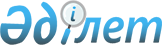 "Ветеринариялық анықтама беру" және "Жануарға ветеринариялық паспорт беру" 
мемлекеттік қызметтерінің регламенттерін бекіту туралы
					
			Күшін жойған
			
			
		
					Оңтүстік Қазақстан облысы әкімдігінің 2012 жылғы 13 маусымдағы № 188 қаулысы. Оңтүстік Қазақстан облысы Әділет департаментінде 2012 жылғы 4 шілдеде № 2090 тіркелді. Күші жойылды - Оңтүстік Қазақстан облысы әкімдігінің 2013 жылғы 27 маусымдағы № 157 қаулысымен      Ескерту. Күші жойылды - Оңтүстік Қазақстан облысы әкімдігінің 27.06.2013 № 157 қаулысымен.

      «Әкімшілік рәсімдер туралы» Қазақстан Республикасының 2000 жылғы 27 қарашадағы Заңы 9-1-бабының 4-тармағына сәйкес Оңтүстік Қазақстан облысының әкімдігі ҚАУЛЫ ЕТЕДІ:



      1. Мыналар:

      1) осы қаулыға 1-қосымшаға сәйкес «Ветеринариялық анықтама беру» мемлекеттік қызметінің регламенті;

      2) осы қаулыға 2-қосымшаға сәйкес «Жануарға ветеринариялық паспорт беру» мемлекеттік қызметінің регламенті бекітілсін.



      2. Осы қаулының орындалуын бақылау өзіме қалдырылсын.



      3. Осы қаулы алғашқы ресми жарияланған күнінен бастап күнтізбелік он күн өткен соң қолданысқа енгізіледі.      Облыс әкімінің міндетін атқарушы           Б. Оспанов

      Облыс әкімі аппаратының басшысы            Б. Жылқышиев

      Облыс әкімінің орынбасары                  Б. Әлиев

      Облыс әкімінің орынбасары                  Ә. Бектаев

      Облыс әкімінің орынбасары                  С. Қаныбеков

      Облыс әкімінің орынбасары                  С. Тұяқбаев

      Облыстық экономика және

      бюджеттік жоспарлау басқармасының бастығы  Е. Садыр

      Облыстық қаржы басқармасының бастығы       Р. Исаева

      Оңтүстік Қазақстан

      облысы әкімдігінің

      2012 жылғы 13 маусым

      № 188 қаулысына 1-қосымша       «Ветеринариялық анықтама беру» мемлекеттік қызметінің регламенті  

      1. Негізгі ұғымдар      1. Осы «Ветеринариялық анықтама беру» мемлекеттік қызметі регламентінде мынадай негізгі ұғымдар пайдаланылады:

      1) тұтынушы - заңды және жеке тұлға;

      2) ветеринариялық анықтама - тиісті әкімшілік-аумақтық бірлік аумағындағы эпизоотиялық жағдай туралы жануарға ауданның (облыстық маңызы бар қаланың), аудандық маңызы бар қаланың әкім аппаратының, кенттің, ауылдың (селоның), ауылдық (селолық) округтің жергілікті атқарушы органы бөлімшесінің ветеринариялық дәрігері беретін құжат;

      3) жеке нөмір – жапсырмаға, чипқа немесе таңбаға түсірілетін әріптік немесе цифрлық белгіні қамтитын, жануарға берілетін жеке код; 

      2. Жалпы ережелер      2. Осы «Ветеринариялық анықтама беру» мемлекеттік қызмет көрсету регламенті (бұдан әрі – Регламент) «Әкімшілік рәсімдер туралы» 2000 жылғы 27 қарашадағы Қазақстан Республикасы Заңының 9-1-бабы 4-тармағына сәйкес әзірленді.

      Қазақстан Республикасының 1998 жылғы 24 наурыздағы «Нормативтік құқықтық актілер туралы» Заңының 3-бабы 3-тармағының 1-4) тармақшасына сәйкес мемлекеттік қызмет көрсету регламенті - мемлекеттік қызмет стандартының сақталуына қойылатын талаптарды белгілейтін және мемлекеттік органдардың, олардың ведомстволық бағыныстағы ұйымдарының, мемлекеттік қызмет көрсететін лауазымды адамдардың, сондай-ақ жеке және заңды тұлғалардың мемлекеттік қызмет көрсетуінің тәртібін айқындайтын нормативтік құқықтық акт.

      Мемлекеттік қызмет регламенті мемлекеттік қызмет көрсету процесіне қатысты мемлекеттік органдардың, олардың ведомстволық бағыныстағы ұйымдарының және өзге де жеке және заңды тұлғалардың әрекеттерінің (өзара әрекеттерінің) сипаттамасын да белгілейді.

      3. Мемлекеттік қызметті ветеринария саласындағы қызметті жүзеге асыратын аудандық маңызы бар қаланың, кенттің, ауылдың (селоның), ауылдық (селолық) округтың жергілікті атқарушы органы (бұдан әрі - ЖАО) бөлімшесінің ветеринариялық дәрігері (бұдан әрі - ветдәрігер) ұсынады.

      4. Көрсетілетін мемлекеттік қызметтің түрі: автоматтандырылмаған.

      5. Мемлекеттік қызмет «Ветеринария туралы» Қазақстан Республикасының 2002 жылғы 10 шілдедегі Заңы, «Асыл тұқымды мал шаруашылығы және ветеринария саласында мемлекеттік қызметтердің стандарттарын бекіту және Қазақстан Республикасы Үкіметінің 2010 жылғы 20 шілдедегі № 745 қаулысына өзгерістер мен толықтырулар енгізу туралы» Қазақстан Республикасы Үкіметінің 2011 жылғы 29 сәуірдегі № 464 қаулысы (бұдан әрі - Стандарт) негізінде көрсетіледі.

      6. Көрсетілетін мемлекеттік қызметтің нәтижесі ветеринарлық анықтама беру (қағаз жеткізгіште) не болмаса мемлекеттік қызметті көрсетуден жазбаша түрде дәлелді бас тарту туралы жауап болып табылады. 

      3. Мемлекеттік қызметті көрсету тәртібіне талаптар      7. Мемлекеттік қызмет көрсету мәселелері, сондай-ақ мемлекеттік қызмет көрсету барысы бойынша ақпаратты тұтынушылар осы Регламенттің 1-қосымшасында көрсетілген мекен-жайлар бойынша уәкілетті органнан ала алады. Жұмыс кестесі: «Қазақстан Республикасындағы мерекелер туралы» 2001 жылғы желтоқсандағы Қазақстан Республикасы Заңымен белгіленген сенбі, жексенбі демалыс және мереке күндерінен басқа сағат 9-00-ден 18-00-ге дейін, түскі үзіліс 13-00 ден 14-00-ге дейін.

      8. Мемлекеттік қызмет туралы ақпаратты, мемлекеттік қызмет көрсету стандартын Қазақстан Республикасы Ауыл шаруашылығы министрлігінің www.minagri.gov.kz интернет ресурсынан, осы Регламенттің 1-қосымшасында көрсетілген мекен-жайлар бойынша орналасқан ЖАО ғимараттарындағы қабырға стендтерінен алуға болады.

      9. Мемлекеттік қызмет Стандарттың 7-тармағына сәйкес мерзімдерде беріледі.

      10. Тұтынушыға мемлекеттік қызметті көрсетуден Стандарттың 16-тармағына сәйкес бас тартылады.

      11. Мемлекеттік қызмет алуға тұтынушының сұранысы қабылданған сәттен бастап мемлекеттік қызметтің нәтижесі берілген сәтке дейін мемлекеттік қызметті көрсету кезеңдері:

      1) тұтынушы Стандарттың 11-тармағында көрсетілген қажетті құжаттарды орналасқан жері бойынша, осы регламенттің 1-қосымшасында көрсетілген ЖАО ветдәрігеріне ұсынады;

      2) ЖАО ветдәрігері малдың ветеринарлық құжаты мен жеке нөмірінің бар болуын тексереді;

      3) Мемлекеттік қызметті тұтынушының өтініші жеке және заңды тұлғалардың өтініштерін тіркеу журналына ЖАО ветдәрігерімен тіркеледі, ол жерде тұтынушының мемлекеттік қызметті алатын күні көрсетіледі;

      4) ЖАО ветдәрігері бір күн ішінде малға және оның сойылған өніміне ветеринарлық тексеру жүргізеді;

      5) талапқа сәйкес болған жағдайда эпизоотиялық ахуалды есепке алып ветеринарлық анықтаманы ресімдейді және анықтама береді.

      6) егер мал, мал өнімдері және малдан алынатын өнімдер (бұдан әрі - нысан) қолайсыз аймақтан орын ауыстыратын болған жағдайда:

      жұқпалы сипаттағы аурудың анықталуы;

      малдың жеке нөмірінің болмауы;

      орын ауыстыратын (тасымалданатын) нысанның, көлік құралының ветеринариялық-санитарлық және қауіпсіздік талаптарына сай келмеген жағдайда ЖАО ветдәрігері жазбаша түрде бас тарту туралы жауап береді.

      12. Мемлекеттік қызмет көрсету үшін құжаттар қабылдауды ЖАО бір қызметкері іске асырады. 

      4. Мемлекеттік қызметтерді көрсету үдерісіндегі әрекеттер (өзара әрекеттер) тәртібінің сипаттамасы      13. Мемлекеттік қызмет тұтынушының тікелей жүгінуі негізінде жүзеге асырылады.

      Тұтынушының жүгінуі жеке және заңды тұлғалардың өтініштерін тіркеу журналына мал дәрігерімен тіркеледі, ол жерде тұтынушының мемлекеттік қызметті алған уақыты көрсетіледі.

      14. Тұтынушы мемлекеттік қызметті алу үшін Стандарттың 11-қосымшасына сәйкес құжаттарды және материалдарды ұсынады.

      15. Ақпараттық қауіпсіздік талаптары қарастырылмаған.

      16. Мемлекеттік қызметті көрсету үдерісіне ЖАО ветдәрігері ғана қамтылған.

      17. Әкімшілік іс-әрекетінің (рәсімінің) орындалу мерзімін көрсетумен әкімшілік іс-әрекетінің (рәсімінің) кезектілігі мен өзара әрекет етуінің мәтіндік кестелік сипаттамасы осы Регламенттің 2-қосымшасында келтірілген.

      18. Әкімшілік іс-әрекетінің мемлекеттік қызметті көрсету үдерісіндегі қисынды кезектілігі мен өзара байланысты айқындайтын сызбалар осы Регламенттің 3-қосымшасында келтірілген. 

       5. Мемлекеттік қызметті көрсететін лауазымды тұлғалардың жауапкершілігі      19. Мемлекеттік қызметті көрсетуге жауапты тұлға ЖАО ветдәрігері болып табылады.

      ЖАО ветдәрігері Қазақстан Республикасының заңнамалық актілеріне сәйкес орнатылған мерзімдерде мемлекеттік қызмет көрсетуді іске асыруға жауапты.

      «Ветеринарлық анықтама беру»

      мемлекеттік қызметінің

      регламентіне 1-қосымша       Ветеринарлық құрылым жайғасқан кент, ауыл (село), ауылдық (селолық) округ әкімдіктері аппараттарының тізімі

      «Ветеринарлық анықтама беру»

      мемлекеттік қызметінің

      регламентіне 2-қосымша       Әкімшілік іс-әрекетінің (рәсімінің) кезектілігі мен өзара әрекет етуінің мәтіндік кестелік сипаттамасы      1-кесте. ЖАО ветдәрігері әрекетінің сипаттамасы       2-кесте. Пайдалану нұсқалары. Негізгі үдеріс.      3-кесте. Пайдалану нұсқалары. Балама үдеріс.

       «Ветеринарлық анықтама беру»

      мемлекеттік қызметінің

      регламентіне 3-қосымша       Әкімшілік әрекеттердің қисынды реттілігі арасындағы өзара байланысты айқындайтын сызбалар 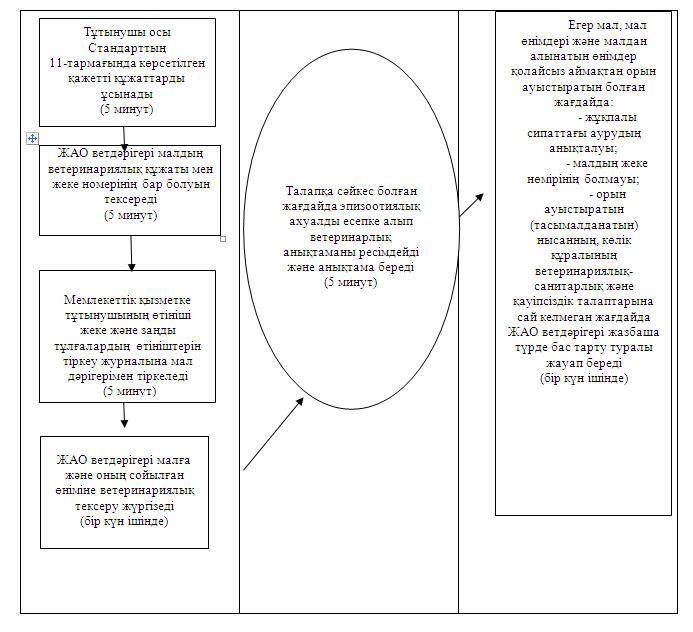 

      Оңтүстік Қазақстан

      облысы әкімдігінің

      2012 жылғы «13» маусым

      № 188 қаулысына 2-қосымша       «Жануарға ветеринариялық паспорт беру» мемлекеттік қызметінің регламенті 

      1. Негізгі ұғымдар      1. Осы «Жануарға ветеринариялық паспорт беру» мемлекеттік қызметі регламентінде мынадай негізгі ұғымдар пайдаланылады:

      1) тұтынушы – заңды және жеке тұлға;

      2) жеке нөмір - жапсырмаға, чипқа немесе таңбаға түсірілетін әріптік немесе цифрлық белгіні қамтитын, жануарға берілетін жеке код;

      3) ветеринариялық бөлім – облыстық маңызы бар аудан, қалалардың жергілікті атқарушы органының құрылымдық бөлімшесі; 

      2. Жалпы ережелер      2. Осы «Жануарға ветеринариялық паспорт беру» мемлекеттік қызметі регламенті (әрі қарай - регламент) «Әкімшілік рәсімдер туралы» Қазақстан Республикасының 2000 жылғы 27 қарашадағы Заңының 9-1-бабының 4-тармағына сәйкес әзірленді.

      «Нормативтік құқықтық актілер туралы» Қазақстан Республикасының 1998 жылғы 24 наурыздағы Заңының 3-бабының 3-тармағының 1-4) тармақшасына сәйкес мемлекеттік қызмет көрсету регламенті - мемлекеттік қызмет стандартының сақталуына қойылатын талаптарды белгілейтін және мемлекеттік органдардың, олардың ведомстволық бағыныстағы ұйымдарының, мемлекеттік қызмет көрсететін лауазымды адамдардың, сондай-ақ жеке және заңды тұлғалардың мемлекеттік қызмет көрсетуінің тәртібін айқындайтын нормативтік құқықтық акт.

      Мемлекеттік қызмет регламенті мемлекеттік қызмет көрсету процесіне қатысатын мемлекеттік органдардың, олардың ведомстволық бағыныстағы ұйымдарының және өзге де жеке және заңды тұлғалардың әрекеттерінің (өзара әрекеттерінің) сипаттамасын да белгілейді.

      3. Мемлекеттік қызмет облыстық маңызы бар ауданның (қаланың) жергілікті атқарушы органының ветеринариялық бөлімімен (бұдан әрі - ЖАО) немесе аудандық маңызы бар қаланың, кенттің, ауылдың (селоның), ауылдық (селолық) округтің ветдәрігерімен (бұдан әрі - ветдәрігер) ұсынылады.

      4. Мемлекеттік қызмет нысаны автоматтандырылмаған.

      5. Мемлекеттік қызмет Қазақстан Республикасының «Ветеринария туралы» 2002 жылғы 10 шілдедегі Заңы, Қазақстан Республикасы Үкіметінің «Ауыл шаруашылығы жануарларын бірдейлендіру ережесін бекіту туралы» 2009 жылғы 31 желтоқсандағы № 2331 қаулысы, Қазақстан Республикасы Үкіметінің «Асыл тұқымды мал шаруашылығы және ветеринария саласында мемлекеттік қызметтердің стандарттарын бекіту және Қазақстан Республикасы Үкіметінің 2010 жылғы 20 шілдедегі № 745 қаулысына өзгерістер мен толықтырулар енгізу туралы» 2011 жылғы 29 сәуірдегі № 464 қаулысы (бұдан әрі - Стандарт) негізінде көрсетіледі.

      6. Көрсетілетін мемлекеттік қызметтің нәтижесі - жануарға ветеринариялық паспортты (ветеринариялық паспорттың телнұсқасын, жануарға ветеринариялық паспорттың үзіндісін) (қағаздағы тасымалдағышта) беру немесе мемлекеттік қызмет көрсетуге бас тартуды қағаз жүзінде ұсыну болып табылады. 

      3. Мемлекеттік қызметтерді көрсету тәртібіне қойылатын талаптар      7. Мемлекеттік қызмет көрсету мәселелері, сондай-ақ мемлекеттік қызмет көрсету барысы бойынша ақпаратты тұтынушылар осы Регламенттің 1-қосымшасында көрсетілген мекен-жайлар бойынша уәкілетті органнан ала алады. Жұмыс кестесі: «Қазақстан Республикасындағы мерекелер туралы» 2001 жылғы желтоқсандағы Қазақстан Республикасы Заңымен белгіленген сенбі, жексенбі демалыс және мереке күндерінен басқа сағат 9-00-ден 18-00-ге дейін, түскі үзіліс 13-00 ден 14-00-ге дейін.

      8. Мемлекеттік қызмет туралы ақпаратты, мемлекеттік қызмет көрсету стандартын Қазақстан Республикасы Ауыл шаруашылығы министрлігінің www.minagri.gov.kz интернет ресурсынан, осы Регламенттің 1-қосымшасында көрсетілген мекен-жайлар бойынша орналасқан ЖАО ғимараттарындағы қабырға стендтерінен алуға болады.

      9. Мемлекеттік қызмет Стандарт 7-тармағына сәйкес мерзімдерде беріледі.

      10. Тұтынушыға мемлекеттік қызметті көрсетуден Стандарттың 16-тармағына сәйкес бас тартылады.

      11. Тұтынушыдан өтініш түскен сәттен бастап мемлекеттік қызмет толық көрсетіліп, мемлекеттік қызметтің нәтижесі берілген сәтке дейін мемлекеттік қызмет көрсету кезеңдері:

      1) тұтынушы осы регламенттің Стандарттың 11-тармағында көрсетілген қажетті құжаттарды орналасқан жері бойынша ЖАО құрылымдық бөлімшесіне немесе осы Регламенттің 1-қосымшасында көрсетілген аудандық маңызы бар қаланың, кенттің, ауылдың (селоның), ауылдық (селолық) округтың ветдәрігеріне ұсынады;

      2) ветдәрігері қажетті құжаттарды тексереді;

      3) мемлекеттік қызметті тұтынушының өтінішін жеке және заңды тұлғалардың өтініштерін тіркеу журналына ветдәрігерімен тіркеледі, ол жерде тұтынушының мемлекеттік қызметті алатын күні көрсетіледі;

      4) ЖАО ветдәрігері екі күн ішінде малдың жеке нөмірінің, түсінің және жынысының сәйкестігін анықтайды;

      5) ветдәрігер дерекқорға мәліметтерді енгізеді;

      6) жануарға жеке нөмір береді (жоқ болғанда);

      7) барлық талаптарға сай келген жағдайда ветеринариялық паспортты немесе ветеринариялық паспорттың көшірмесін (ветеринариялық паспорттың үзіндісін) ресімдейді және тұтынушыға береді;

      8) жануардың жеке нөмір бермеген жағдайда жазбаша түрде бас тарту туралы жауап береді.

      12. Мемлекеттік қызмет көрсету үшін құжаттар қабылдауды бір қызметкер іске асырады. 

      4. Мемлекеттік қызметтерді көрсету үдерісіндегі әрекеттер (өзара әрекеттер) тәртібінің сипаттамасы      13. Жануардың ветеринариялық паспортын алу үшін тұтынушы осы Регламенттің 1-қосымшасында көрсетілген мекенжайлар бойынша ЖАО ветдәрігеріне жүгінеді.

      Жануарға ветеринариялық паспорт (жануарға ветеринариялық паспорттан үзінді) алу үшін тұтынушы осы Регламенттің 1-қосымшасында көрсетілген мекенжайлар бойынша ЖАО ветдәрігеріне өтініш жасайды.

      Жануарға ветеринариялық паспорт алу кезінде, тұтынушыға қажетті құжаттар өткізгенін растайтын құжат қажет емес.

      Жануарға ветеринариялық паспорттың телнұсқасын (жануарға ветеринариялық паспорттан үзінді) алу үшін жүгінген кезде, тұтынушының өтініші тіркеу журналына тіркеліп, мемлекеттік қызметті тұтынушыға күні мен уақыты, мерзімі және орны көрсетілген талон беріледі.

      14. Мемлекеттік қызметті алу үшін тұтынушы Стандарттың 11-тармағында көрсетілген құжаттарды ұсынады.

      15. Ақпараттық қауіпсіздігіне талаптар қарастырылмаған.

      16. Мемлекеттік қызметті көрсету үдерісіне тек қана ветдәрігері қамтылған.

      17. Әкімшілік әрекетінің (рәсімінің) орындалу мерзімін көрсетумен әр ҚФБ әкімшілік әрекетінің (рәсімінің) кезектілігі мен өзара әрекет етуінің мәтіндік кестелік сипаттамасы осы Регламенттің 2-қосымшасында көрсетілген.

      18. Әкімшілік әрекетінің мемлекеттік қызметті көрсету үдерісіндегі қисынды кезектілігі мен ҚФБ арасындағы өзара байланысты айқындайтын сызбалар осы Регламенттің 3-қосымшасында көрсетілген.      

  5. Мемлекеттік қызметті көрсететін лауазымды тұлғалардың жауапкершілігі      19. Мемлекеттік қызметті көрсетуге жауапты тұлға ветеринарлық бөлімнің ветдәрігері немесе аудандық маңызы бар қала, кент, ауыл (село), ауылдық (селолық) округтің ветдәрігері болып табылады.

      Ветеринарлық бөлімнің ветдәрігері немесе аудандық маңызы бар қала, кент, ауыл, ауылдық округтің ветдәрігері Қазақстан Республикасының заңнамалық актілеріне сәйкес орнатылған мерзімдерде мемлекеттік қызмет көрсетуді іске асыруға жауапты.

      «Жануарға ветеринариялық паспорт беру»

      мемлекеттік қызметінің регламентіне 1-қосымша       Ветеринарлық құрылым жайғасқан кент, ауыл (село), ауылдық (селолық) округ әкімдіктері аппараттарының тізімі

      «Жануарға ветеринариялық паспорт беру»

      мемлекеттік қызметінің регламентіне 2-қосымша       Әкімшілік әрекеттердің (ресімдердің) кезектілігі мен өзара әркеттерінің сипаттамасы      1-кесте ЖАО ветдәрігері әрекетінің сипаттамасы      2-кесте. Пайдалану нұсқалары. Негізгі үдеріс.      3-кесте. Пайдалану нұсқалары. Балама үдеріс.

      «Жануарға ветеринариялық паспорт беру»

      мемлекеттік қызметінің регламентіне 3-қосымша       Әкімшілік әрекеттердің қисынды реттілігі арасындағы өзара байланысты айқындайтын сызбалар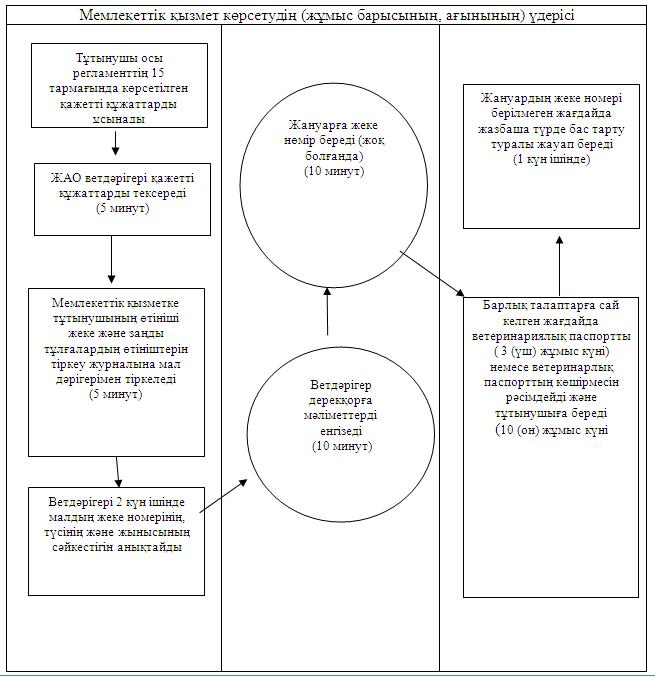 
					© 2012. Қазақстан Республикасы Әділет министрлігінің «Қазақстан Республикасының Заңнама және құқықтық ақпарат институты» ШЖҚ РМК
				Уәкілетті органдардың атауы Заңды мекен-жайыЖұмыс кестесі Байланыс

телефоны«Бәйдібек ауданы Ағыбет ауыл округі әкімінің аппараты» мемлекеттік мекемесіБәйдібек ауданы, Ағыбет ауылы, Т.Рысқұлов көшесі, нөмірсіз үйКүн сайын сағат 9.00-ден 18.00-ге дейін, Түскі үзіліс: 13-00-ден -14-00-ге дейін, сенбі, жексенбі күндерін есептемегенде8 725-48 60-0-12«Бәйдібек ауданы Алғабас ауыл округі әкімінің аппараты» мемлекеттік мекемесіБәйдібек ауданы, Шақпақ ауылы, С.Әбдіжаппаров көшесі, № 33 үйКүн сайын сағат 9.00-ден 18.00-ге дейін, Түскі үзіліс: 13-00-ден -14-00-ге дейін, сенбі, жексенбі күндерін есептемегенде8 725-48 56-2-49«Бәйдібек ауданы Ақбастау ауыл округі әкімінің аппараты» мемлекеттік мекемесіБәйдібек ауданы, Ақбастау ауылы, Сейітқазы көшесі, нөмірсіз үйКүн сайын сағат 9.00-ден 18.00-ге дейін, Түскі үзіліс: 13-00-ден -14-00-ге дейін, сенбі, жексенбі күндерін есептемегенде8 725-48 46-3-84 46-4-91«Бәйдібек ауданы Алмалы ауыл округі әкімінің аппараты» мемлекеттік мекемесіБәйдібек ауданы, Жарықбас ауылы, Ж.Дауталиев көшесі, № 1 үйКүн сайын сағат 9.00-ден 18.00-ге дейін,Түскі үзіліс: 13-00-ден -14-00-ге дейін, сенбі, жексенбі күндерін есептемегенде8 725-48 79-4-80 79-4-04«Бәйдібек ауданы Борлысай ауыл округі әкімінің аппараты» мемлекеттік мекемесіБәйдібек ауданы, Ақтас ауылы, Н.Тойжанов көшесі, № 54 үйКүн сайын сағат 9.00-ден 18.00-ге дейін,Түскі үзіліс: 13-00-ден -14-00-ге дейін, сенбі, жексенбі күндерін есептемегенде8 725-48 79-4-80 79-4-04«Бәйдібек ауданы Боралдай ауыл округі әкімінің аппараты» мемлекеттік мекемесіБәйдібек ауданы, Боралдай ауылы, Д.Батыршаев көшесі, № 155 А үйКүн сайын сағат 9.00-ден 18.00-ге дейін, Түскі үзіліс: 13-00-ден -14-00-ге дейін, сенбі, жексенбі күндерін есептемегенде8 725-48 48-3-72 48-2-45«Бәйдібек ауданы Бөген ауыл округі әкімінің аппараты» мемлекеттік мекемесіБәйдібек ауданы, Шалдар ауылы, А.Қамбашұлы көшесі, №1 үйКүн сайын сағат 9.00-ден 18.00-ге дейін, Түскі үзіліс: 13-00-ден -14-00-ге дейін, сенбі, жексенбі күндерін есептемегенде8 725-48 54-3-01 54-3-02 54-2-25«Бәйдібек ауданы Жамбыл ауыл округі әкімінің аппараты» мемлекеттік мекемесіБәйдібек ауданы, Жамбыл ауылы, А.Айнақожа көшесі, № 5 үйКүн сайын сағат 9.00-ден 18.00-ге дейін,Түскі үзіліс: 13-00-ден -14-00-ге дейін, сенбі, жексенбі күндерін есептемегенде8 725-48 53-4-04 53-4-05«Бәйдібек ауданы Көктерек ауыл округі әкімінің аппараты» мемлекеттік мекемесіБәйдібек ауданы, Кеңестөбе ауылы, № 1 көшесі, № 46 үйКүн сайын сағат 9.00-ден 18.00-ге дейін,Түскі үзіліс: 13-00-ден -14-00-ге дейін, сенбі, жексенбі күндерін есептемегенде8 725-48 2-25-87«Бәйдібек ауданы Мыңбұлақ ауыл округі әкімінің аппараты» мемлекеттік мекемесіБәйдібек ауданы, Мыңбұлақ ауылы, А.Ералиева көшесі, № 27 үйКүн сайын сағат 9.00-ден 18.00-ге дейін,Түскі үзіліс: 13-00-ден -14-00-ге дейін, сенбі, жексенбі күндерін есептемегенде8 725-48 57-2-40 57-3-08«Бәйдібек ауданы Шаян ауыл округі әкімінің аппараты» мемлекеттік мекемесіБәйдібек ауданы, Шаян ауылы, Б.Қарашаұлы көшесі, № 39 үйКүн сайын сағат 9.00-ден 18.00-ге дейін,Түскі үзіліс: 13-00-ден -14-00-ге дейін, сенбі, жексенбі күндерін есептемегенде8 725-48 2-19-61«Қазығұрт ауданы Алтынтөбе ауыл округі әкімінің аппараты» мемлекеттік мекемесіҚазығұрт ауданы, Алтынтөбе ауылы, Ж.Жұматаев көшесі, № 45 үйКүн сайын сағат 9.00-ден 18.00-ге дейін,Түскі үзіліс: 13-00-ден -14-00-ге дейін, сенбі, жексенбі күндерін есептемегенде8 725-39 45-2-28 45-2-03 45-2-00«Қазығұрт ауданы Жаңабазар ауыл округі әкімінің аппараты» мемлекеттік мекемесіҚазығұрт ауданы, Жаңабазар ауылы, Х.Рақымбай көшесі, № 1 үйКүн сайын сағат 9.00-ден 18.00-ге дейін,Түскі үзіліс: 13-00-ден -14-00-ге дейін, сенбі, жексенбі күндерін есептемегенде8 725-39 33-6-58 33-6-47«Қазығұрт ауданы Жігерген ауыл округі әкімінің аппараты» мемлекеттік мекемесіҚазығұрт ауданы, Жігерген ауылы, Т.Мырзабеков көшесі, № 9 үйКүн сайын сағат 9.00-ден 18.00-ге дейін, Түскі үзіліс: 13-00-ден -14-00-ге дейін, сенбі, жексенбі күндерін есептемегенде8 725-39 33-3-42 33-3-00«Қазығұрт ауданы Көкібел ауыл округі әкімінің аппараты» мемлекеттік мекемесіҚазығұрт ауданы, Көкібел ауылы, Ә.Әзімқұлов көшесі, № 4 үйКүн сайын сағат 9.00-ден 18.00-ге дейін,Түскі үзіліс: 13-00-ден -14-00-ге дейін, сенбі, жексенбі күндерін есептемегенде8 725-39 31-5-01 31-5-00«Қазығұрт ауданы Қазығұрт ауыл округі әкімінің аппараты» мемлекеттік мекемесіҚазығұрт ауданы, Қазығұрт елді мекені,Д.Қонаев көшесі, № 76 үйКүн сайын сағат 9.00-ден 18.00-ге дейін, Түскі үзіліс: 13-00-ден -14-00-ге дейін, сенбі, жексенбі күндерін есептемегенде8 725-39 2-17-80 2-18-60«Қазығұрт ауданы Қақпақ ауыл округі әкімінің аппараты» мемлекеттік мекемесіҚазығұрт ауданы, Қақпақ ауылы, Қазыбек би көшесі, № 1 үйКүн сайын сағат 9.00-ден 18.00-ге дейін,Түскі үзіліс: 13-00-ден -14-00-ге дейін, сенбі, жексенбі күндерін есептемегенде8 725-39 47-5-43 47-5-10«Қазығұрт ауданы Қарабау ауыл округі әкімінің аппараты» мемлекеттік мекемесіҚазығұрт ауданы, Сынтас ауылы, Е.Сарыпбеков көшесі, № 60 үйКүн сайын сағат 9.00-ден 18.00-ге дейін,Түскі үзіліс: 13-00-ден -14-00-ге дейін, сенбі, жексенбі күндерін есептемегенде8 725-39 76-2-49 76-0-09«Қазығұрт ауданы Қызылқия ауыл округі әкімінің аппараты» мемлекеттік мекемесіҚазығұрт ауданы, Қызылқия ауылы, Ұ.Сақұлы көшесі, нөмірсіз үйКүн сайын сағат 9.00-ден 18.00-ге дейін,Түскі үзіліс: 13-00-ден -14-00-ге дейін, сенбі, жексенбі күндерін есептемегенде8 725-39 31-1-31 31-1-79 31-3-19«Қазығұрт ауданы Тұрбат ауыл округі әкімінің аппараты» мемлекеттік мекемесіҚазығұрт ауданы, Тұрбат ауылы, Бейбітшілік көшесі, № 98 үйКүн сайын сағат 9.00-ден 18.00-ге дейін, Түскі үзіліс: 13-00-ден -14-00-ге дейін, сенбі, жексенбі күндерін есептемегенде8 725-39 45-4-39 45-4-60«Қазығұрт ауданы Шанақ ауыл округі әкімінің аппараты» мемлекеттік мекемесіҚазығұрт ауданы, Шанақ ауылы, Келдібек би көшесі, № 37 үйКүн сайын сағат 9.00-ден 18.00-ге дейін, Түскі үзіліс: 13-00-ден -14-00-ге дейін, сенбі, жексенбі күндерін есептемегенде8 725-39 34-6-60 34-6-60«Қазығұрт ауданы Шарапхана ауыл округі әкімінің аппараты» мемлекеттік мекемесіҚазығұрт ауданы, Шарапхана ауылы, Ж.Әкішұлы көшесі, № 2 үйКүн сайын сағат 9.00-ден 18.00-ге дейін,Түскі үзіліс: 13-00-ден -14-00-ге дейін, сенбі, жексенбі күндерін есептемегенде8 725-39 44-4-51 44-2-58 44-4-00«Қазығұрт ауданы Шарбұлақ ауыл округі әкімінің аппараты» мемлекеттік мекемесіҚазығұрт ауданы, Шарбұлақ ауылы, Т.Батырбеков көшесі, № 21 үйКүн сайын сағат 9.00-ден 18.00-ге дейін,Түскі үзіліс: 13-00-ден -14-00-ге дейін, сенбі, жексенбі күндерін есептемегенде8 725-39 43-2-95 43-2-00«Қазығұрт ауданы Рабат ауыл округі әкімінің аппараты» мемлекеттік мекемесіҚазығұрт ауданы, Рабат ауылы,Ақпан батыр көшесі,№ 30 үйКүн сайын сағат 9.00-ден 18.00-ге дейін, Түскі үзіліс: 13-00-ден -14-00-ге дейін, сенбі, жексенбі күндерін есептемегенде8 725-39 34-3-05 34-1-01«Мақтаарал ауданы Абай ауыл округі әкімінің аппараты» мемлекеттік мекемесіМақтаарал ауданы, Абай ауылдық округі, Жүзімдік елді мекені, Бәйтерек көшесі, № 8 үйКүн сайын сағат 9.00-ден 18.00-ге дейін,Түскі үзіліс: 13-00-ден -14-00-ге дейін, сенбі, жексенбі күндерін есептемегенде8 725-42 43-1-91 43-1-92«Мақтаарал ауданы Атамекен ауыл округі әкімінің аппараты» мемлекеттік мекемесіМақтаарал ауданы, Атамекен ауылдық округі, Атамекен елді мекені, Жібек жолы көшесі, нөмірсіз үйКүн сайын сағат 9.00-ден 18.00-ге дейін,Түскі үзіліс: 13-00-ден -14-00-ге дейін, сенбі, жексенбі күндерін есептемегенде8 725-42 5-95-43 5-95-29«Мақтаарал ауданы Бірлік ауыл округі әкімінің аппараты» мемлекеттік мекемесіМақтаарал ауданы, Бірлік ауылдық округі, Пернебаев ауылы, Қ.Манап көшесі, нөмірсіз үйКүн сайын сағат 9.00-ден 18.00-ге дейін,Түскі үзіліс: 13-00-ден -14-00-ге дейін, сенбі, жексенбі күндерін есептемегенде8 725-41 3-36-11 3-22-06«Мақтаарал ауданы Достық ауыл округі әкімінің аппараты» мемлекеттік мекемесіМақтаарал ауданы, Достық ауылдық округі, Достық елді мекені, Қ.Айкенжеев көшесі, нөмірсіз үйКүн сайын сағат 9.00-ден 18.00-ге дейін,Түскі үзіліс: 13-00-ден -14-00-ге дейін, сенбі, жексенбі күндерін есептемегенде8 725-34 59-2-61 59-2-61«Мақтаарал ауданы Ералиев ауыл округі әкімінің аппараты» мемлекеттік мекемесіМақтаарал ауданы, Ералиев ауылдық округі, Арай елді мекені, Жүсіпхан ата көшесі, № 4 үйКүн сайын сағат 9.00-ден 18.00-ге дейін,Түскі үзіліс: 13-00-ден -14-00-ге дейін, сенбі, жексенбі күндерін есептемегенде8 725-42 43-3-66 43-3-22 43-3-66«Мақтаарал ауданы Еңбекші ауыл округі әкімінің аппараты» мемлекеттік мекемесіМақтаарал ауданы, Еңбекші ауылдық округі, Т.Жайлыбаев ауылы, Желтоқсан көшесі, № 31 үйКүн сайын сағат 9.00-ден 18.00-ге дейін,Түскі үзіліс: 13-00-ден -14-00-ге дейін, сенбі, жексенбі күндерін есептемегенде8 725-41 72-3-45 72-4-11 72-3-45«Мақтаарал ауданы Жамбыл ауыл округі әкімінің аппараты» мемлекеттік мекемесіМақтаарал ауданы, Жамбыл ауылдық округі, Кеңесшіл елді мекені, Д.Байжігітов көшесі, № 1 үйКүн сайын сағат 9.00-ден 18.00-ге дейін, Түскі үзіліс: 13-00-ден -14-00-ге дейін, сенбі, жексенбі күндерін есептемегенде8 725-41 37-4-11«Мақтаарал ауданы Жаңа ауыл ауыл округі әкімінің аппараты» мемлекеттік мекемесіМақтаарал ауданы, Жаңа ауыл ауыл округі, Мырзашөл елді мекені, Жетібаев көшесі, нөмірсіз үйКүн сайын сағат 9.00-ден 18.00-ге дейін,Түскі үзіліс: 13-00-ден -14-00-ге дейін, сенбі, жексенбі күндерін есептемегенде8 725-41 5-62-01 5-62-01«Мақтаарал ауданы Жаңа жол ауыл ауыл округі әкімінің аппараты» мемлекеттік мекемесіМақтаарал ауданы, Жаңа жол ауылдық округі, Ақжол ауылы, Қазыбек би көшесі, № 2 үйКүн сайын сағат 9.00-ден 18.00-ге дейін,Түскі үзіліс: 13-00-ден -14-00-ге дейін, сенбі, жексенбі күндерін есептемегенде8 725-41 26-5-06«Мақтаарал ауданы Ж. Нұрлыбаев ауыл округі әкімінің аппараты» мемлекеттік мекемесіМақтаарал ауданы, Ж.Нұрлыбаев ауылдық округі, Ынталы ауылы, Мәдениет көшесі, нөмірсіз үйКүн сайын сағат 9.00-ден 18.00-ге дейін, Түскі үзіліс: 13-00-ден -14-00-ге дейін, сенбі, жексенбі күндерін есептемегенде8 725-41 24-1-41 37-1-60«Мақтаарал ауданы Жылы су ауыл округі әкімінің аппараты» мемлекеттік мекемесіМақтаарал ауданы, Жылы су ауылдық округі, Жылы су ауылы, Есболов көшесі, № 16 үйКүн сайын сағат 9.00-ден 18.00-ге дейін, Түскі үзіліс: 13-00-ден -14-00-ге дейін, сенбі, жексенбі күндерін есептемегенде8 725-34 57-3-00 57-3-57«Мақтаарал ауданы Иіржар ауыл округі әкімінің аппараты» мемлекеттік мекемесіМақтаарал ауданы, Иіржар ауылдық округі, Тәуелсіздік көшесі, нөмірсіз үйКүн сайын сағат 9.00-ден 18.00-ге дейін, Түскі үзіліс: 13-00-ден -14-00-ге дейін, сенбі, жексенбі күндерін есептемегенде8 725-41 72-6-03 72-5-45«Мақтаарал ауданы Қазыбек би ауыл округі әкімінің аппараты» мемлекеттік мекемесіМақтаарал ауданы, Қазыбек би ауылдық округі, Қазыбек би ауылы, С.Төлегенов көшесі, № 1 үйКүн сайын сағат 9.00-ден 18.00-ге дейін, Түскі үзіліс: 13-00-ден -14-00-ге дейін, сенбі, жексенбі күндерін есептемегенде8 725-34 5-51-11 55-2-35«Мақтаарал ауданы Қалыбеков ауыл округі әкімінің аппараты» мемлекеттік мекемесіМақтаарал ауданы, Қалыбеков ауылдық округі, Үлгілі ауылы, Орда көшесі, нөмірсіз үйКүн сайын сағат 9.00-ден 18.00-ге дейін, Түскі үзіліс: 13-00-ден -14-00-ге дейін, сенбі, жексенбі күндерін есептемегенде8 725-34 5-47-77«Мақтаарал ауданы Қарақай ауыл округі әкімінің аппараты» мемлекеттік мекемесіМақтаарал ауданы, Қарақай ауылдық округі, Сәтбаев елді мекені, Құрманғазы көшесі, № 41 үйКүн сайын сағат 9.00-ден 18.00-ге дейін, Түскі үзіліс: 13-00-ден -14-00-ге дейін, сенбі, жексенбі күндерін есептемегенде8 725-34 5-81-90 5-82-12«Мақтаарал ауданы Қызылқұм ауыл округі әкімінің аппараты» мемлекеттік мекемесіМақтаарал ауданы, Қызылқұм ауылдық округі, Қызылқұм елді мекені, Қ.А.Ясауи көшесі, № 30 үйКүн сайын сағат 9.00-ден 18.00-ге дейін, Түскі үзіліс: 13-00-ден -14-00-ге дейін, сенбі, жексенбі күндерін есептемегенде8 725-42 46-2-48 46-3-33«Мақтаарал ауданы Мақталы ауыл округі әкімінің аппараты» мемлекеттік мекемесіМақтаарал ауданы, Мақталы ауылдық округі, Мақталы ауылы, Бәйтерек көшесі, № 1 үйКүн сайын сағат 9.00-ден 18.00-ге дейін, Түскі үзіліс: 13-00-ден -14-00-ге дейін, сенбі, жексенбі күндерін есептемегенде8 725-42 44-5-88«Мақтаарал ауданы Мақтаарал ауыл округі әкімінің аппараты» мемлекеттік мекемесіМақтаарал ауданы, Атакент кенті, Бекжанов көшесі, № 2 үйКүн сайын сағат 9.00-ден 18.00-ге дейін, Түскі үзіліс: 13-00-ден -14-00-ге дейін, сенбі, жексенбі күндерін есептемегенде8 725-41 32-4-22 32-4-22«Мақтаарал ауданы Ш.Ділдәбеков ауылдық округі әкімінің аппараты» мемлекеттік мекемесіМақтаарал ауданы, Ш.Ділдәбеков ауылдық округі, Бірлік ауылы, Бірлік көшесі, нөмірсіз үйКүн сайын сағат 9.00-ден 18.00-ге дейін, Түскі үзіліс: 13-00-ден -14-00-ге дейін, сенбі, жексенбі күндерін есептемегенде8 725-42 45-2-80 45-1-67«Мақтаарал ауданы Ынтымақ ауылдық округі әкімінің аппараты» мемлекеттік мекемесіМақтаарал ауданы, Ынтымақ ауылдық округі, Өркенді ауылы, А.Әмірханов көшесі, № 5 үйКүн сайын сағат 9.00-ден 18.00-ге дейін, Түскі үзіліс: 13-00-ден -14-00-ге дейін, сенбі, жексенбі күндерін есептемегенде8 725-42 76-6-81 42-6-77 41-0-13 42-6-77«Мақтаарал ауданы Асықата кенті әкімінің аппараты» мемлекеттік мекемесіМақтаарал ауданы, Асықата кенті, Ысқақов көшесі, № 38 үйКүн сайын сағат 9.00-ден 18.00-ге дейін,Түскі үзіліс: 13-00-ден -14-00-ге дейін, сенбі, жексенбі күндерін есептемегенде(872542) 42-3-41 42-0-47 42-7-42 42-3-41«Мақтаарал ауданы Атакент кенті әкімінің аппараты» мемлекеттік мекемесіМақтаарал ауданы, Атакент кенті, Көпжасаров көшесі, № 30 үйКүн сайын сағат 9.00-ден 18.00-ге дейін, Түскі үзіліс: 13-00-ден -14-00-ге дейін, сенбі, жексенбі күндерін есептемегенде(872534) 32-4-39 32-4-39«Мақтаарал ауданы Мырзакент кенті әкімінің аппараты» мемлекеттік мекемесіМақтаарал ауданы, Мырзакент кенті, С.Жаштаев көшесі, № 96 үйКүн сайын сағат 9.00-ден 18.00-ге дейін, Түскі үзіліс: 13-00-ден -14-00-ге дейін, сенбі, жексенбі күндерін есептемегенде(872534) 21-1-01 21-9-34«Мақтаарал ауданы Жетісай қаласы әкімінің аппараты» мемлекеттік мекемесіМақтаарал ауданы, Жетісай қаласы, М.Әуезов көшесі, нөмірсіз үйКүн сайын сағат 9.00-ден 18.00-ге дейін, Түскі үзіліс: 13-00-ден -14-00-ге дейін, сенбі, жексенбі күндерін есептемегенде(872534) 6-32-53 6-15-83«Ордабасы ауданы Бадам ауыл округі әкімінің аппараты» мемлекеттік мекемесіОрдабасы ауданы, Бадам ауылы, Ә.Шопақұлы көшесі, № 1а үйКүн сайын сағат 9.00-ден 18.00-ге дейін, Түскі үзіліс: 13-00-ден -14-00-ге дейін, сенбі, жексенбі күндерін есептемегенде8 725-30 46-1-76 46-3-72«Ордабасы ауданы Бөржар ауыл округі әкімінің аппараты» мемлекеттік мекемесіОрдабасы ауданы, Ұялыжар ауылы, Төле би көшесі, № 1 үйКүн сайын сағат 9.00-ден 18.00-ге дейін, Түскі үзіліс: 13-00-ден -14-00-ге дейін, сенбі, жексенбі күндерін есептемегенде8 725-30 41-0-83 41-0-33«Ордабасы ауданы Бөген ауыл округі әкімінің аппараты» мемлекеттік мекемесіОрдабасы ауданы, Бөген ауылы, Б.Кенжебаев көшесі, нөмірсіз үйКүн сайын сағат 9.00-ден 18.00-ге дейін, Түскі үзіліс: 13-00-ден -14-00-ге дейін, сенбі, жексенбі күндерін есептемегенде8 725-30 43-5-08 43-5-09«Ордабасы ауданы Жеңіс ауыл округі әкімінің аппараты» мемлекеттік мекемесіОрдабасы ауданы, Жеңіс ауылы, С.Қожанов көшесі, № 13 үйКүн сайын сағат 9.00-ден 18.00-ге дейін, Түскі үзіліс: 13-00-ден -14-00-ге дейін, сенбі, жексенбі күндерін есептемегенде8 725-30 71-289 71-290«Ордабасы ауданы Қажымұқан ауыл округі әкімінің аппараты» мемлекеттік мекемесіОрдабасы ауданы, Темірлан ауылы, Қазыбек би көшесі, № 1 үйКүн сайын сағат 9.00-ден 18.00-ге дейін, Түскі үзіліс: 13-00-ден -14-00-ге дейін, сенбі, жексенбі күндерін есептемегенде8 725-30 2-15-49 2-23-90«Ордабасы ауданы Қараспан ауыл округі әкімінің аппараты» мемлекеттік мекемесіОрдабасы ауданы, Қараспан ауылы, Бимырза көшесі, № 6 үйКүн сайын сағат 9.00-ден 18.00-ге дейін, Түскі үзіліс: 13-00-ден -14-00-ге дейін, сенбі, жексенбі күндерін есептемегенде8 725-30 45-4-02 45-3-81«Ордабасы ауданы Қарақұм ауыл округі әкімінің аппараты» мемлекеттік мекемесіОрдабасы ауданы, Қарақұм ауылы, Қажымұқан көшесі, № 19 үйКүн сайын сағат 9.00-ден 18.00-ге дейін, Түскі үзіліс: 13-00-ден -14-00-ге дейін, сенбі, жексенбі күндерін есептемегенде8 725-30 49-2-01 49-1-39«Ордабасы ауданы Төрткөл ауыл округі әкімінің аппараты» мемлекеттік мекемесіОрдабасы ауданы, Төрткөл ауылы, Д.Қонаев көшесі, № 2 үйКүн сайын сағат 9.00-ден 18.00-ге дейін, Түскі үзіліс: 13-00-ден -14-00-ге дейін, сенбі, жексенбі күндерін есептемегенде8 725-30 42-4-31 42-4-31«Ордабасы ауданы Шұбарсу ауыл округі әкімінің аппараты» мемлекеттік мекемесіОрдабасы ауданы, Шұбарсу ауылы, Қазыбек би көшесі, № 50 үйКүн сайын сағат 9.00-ден 18.00-ге дейін, Түскі үзіліс: 13-00-ден -14-00-ге дейін, сенбі, жексенбі күндерін есептемегенде8 725-30 76-960 76-960«Ордабасы ауданы Шұбар ауыл округі әкімінің аппараты» мемлекеттік мекемесіОрдабасы ауданы, Шұбар ауылы, Құрманғазы көшесі, № 5 үйКүн сайын сағат 9.00-ден 18.00-ге дейін,Түскі үзіліс: 13-00-ден -14-00-ге дейін, сенбі, жексенбі күндерін есептемегенде8 725-30 43-2-4143-2-65«Отырар ауданы Аққұм ауыл округі әкімінің аппараты» мемлекеттік мекемесіОтырар ауданы, Аққұм ауылы, С.Сейфуллин көшесі, № 2А үйКүн сайын сағат 9.00-ден 18.00-ге дейін,Түскі үзіліс: 13-00-ден -14-00-ге дейін, сенбі, жексенбі күндерін есептемегенде8 725-44 32502«Отырар ауданы Ақтөбе ауыл округі әкімінің аппараты» мемлекеттік мекемесіОтырар ауданы, Ақтөбе ауылы, Әбихан көшесі, нөмірсіз үйКүн сайын сағат 9.00-ден 18.00-ге дейін, Түскі үзіліс: 13-00-ден -14-00-ге дейін, сенбі, жексенбі күндерін есептемегенде8 725-44 25347«Отырар ауданы Балтакөл ауыл округі әкімінің аппараты» мемлекеттік мекемесіОтырар ауданы, Балтакөл ауылы, Т.Әбуова көшесі, № 7 үйКүн сайын сағат 9.00-ден 18.00-ге дейін,Түскі үзіліс: 13-00-ден -14-00-ге дейін, сенбі, жексенбі күндерін есептемегенде8 725-44 34455«Отырар ауданы Көксарай ауыл округі әкімінің аппараты» мемлекеттік мекемесіОтырар ауданы, Көксарай ауылы, Көксарай көшесі, № 15 үйКүн сайын сағат 9.00-ден 18.00-ге дейін, Түскі үзіліс: 13-00-ден -14-00-ге дейін, сенбі, жексенбі күндерін есептемегенде8 725-44 23604«Отырар ауданы Қарақоңыр ауыл округі әкімінің аппараты» мемлекеттік мекемесіОтырар ауданы, Ш.Қалдаяқов ауылы, Ш.Ерманов көшесі, № 4 үйКүн сайын сағат 9.00-ден 18.00-ге дейін,Түскі үзіліс: 13-00-ден -14-00-ге дейін, сенбі, жексенбі күндерін есептемегенде8 725-44 40190«Отырар ауданы Қарғалы ауыл округі әкімінің аппараты» мемлекеттік мекемесіОтырар ауданы, Отырар ауылы, Ә.Айменов көшесі, № 9 үйКүн сайын сағат 9.00-ден 18.00-ге дейін,Түскі үзіліс: 13-00-ден -14-00-ге дейін, сенбі, жексенбі күндерін есептемегенде8 725-44 27199«Отырар ауданы Қоғам ауыл округі әкімінің аппараты» мемлекеттік мекемесіОтырар ауданы, Қоғам ауылы, Арғынбеков даңғылы, нөмірсіз үйКүн сайын сағат 9.00-ден 18.00-ге дейін,Түскі үзіліс: 13-00-ден -14-00-ге дейін, сенбі, жексенбі күндерін есептемегенде8 725-44 26617«Отырар ауданы Қожатоғай ауыл округі әкімінің аппараты» мемлекеттік мекемесіОтырар ауданы, Қожатоғай ауылы, Досымбек көшесі, № 6 үйКүн сайын сағат 9.00-ден 18.00-ге дейін, Түскі үзіліс: 13-00-ден -14-00-ге дейін, сенбі, жексенбі күндерін есептемегенде8 725-44 27310«Отырар ауданы Маяқұм ауыл округі әкімінің аппараты» мемлекеттік мекемесіОтырар ауданы, Маяқұм ауылы, Жәнібек көшесі, № 4 үйКүн сайын сағат 9.00-ден 18.00-ге дейін,Түскі үзіліс: 13-00-ден -14-00-ге дейін, сенбі, жексенбі күндерін есептемегенде8 725-44 26248«Отырар ауданы Отырар ауыл округі әкімінің аппараты» мемлекеттік мекемесіОтырар ауданы, Арыс ауылы, Момбеков көшесі, нөмірсіз үйКүн сайын сағат 9.00-ден 18.00-ге дейін, Түскі үзіліс: 13-00-ден -14-00-ге дейін, сенбі, жексенбі күндерін есептемегенде8 725-44 21831«Отырар ауданы Талапты ауыл округі әкімінің аппараты» мемлекеттік мекемесіОтырар ауданы, Көкмардан ауылы, Т.Бейсенбі көшесі, № 8 үйКүн сайын сағат 9.00-ден 18.00-ге дейін, Түскі үзіліс: 13-00-ден -14-00-ге дейін, сенбі, жексенбі күндерін есептемегенде8 725-44 22488«Отырар ауданы Темір ауыл округі әкімінің аппараты» мемлекеттік мекемесіОтырар ауданы, Темір ауылы, М.Әлиев көшесі, № 12 үйКүн сайын сағат 9.00-ден 18.00-ге дейін,Түскі үзіліс: 13-00-ден -14-00-ге дейін, сенбі, жексенбі күндерін есептемегенде8 725-44 24631«Отырар ауданы Шәуілдір ауыл округі әкімінің аппараты» мемлекеттік мекемесіОтырар ауданы, Шәуілдір ауылы, Жібек жолы көшесі, № 14 үйКүн сайын сағат 9.00-ден 18.00-ге дейін, Түскі үзіліс: 13-00-ден -14-00-ге дейін, сенбі, жексенбі күндерін есептемегенде8 725-44 22416«Отырар ауданы Шілік ауыл округі әкімінің аппараты» мемлекеттік мекемесіОтырар ауданы, Жаңа Шілік ауылы, Тұрғанбай датқа көшесі, № 11 үйКүн сайын сағат 9.00-ден 18.00-ге дейін,Түскі үзіліс: 13-00-ден -14-00-ге дейін, сенбі, жексенбі күндерін есептемегенде8 725-44 25382«Сайрам ауданы Ақсукент ауыл округі әкімінің аппараты» мемлекеттік мекемесіСайрам ауданы, Ақсукент ауылы, Жібек-жолы көшесі, нөмірсіз үйКүн сайын сағат 9.00-ден 18.00-ге дейін,Түскі үзіліс: 13-00-ден -14-00-ге дейін, сенбі, жексенбі күндерін есептемегенде8 725-31 21-517«Сайрам ауданы Ақбұлақ ауыл округі әкімінің аппараты» мемлекеттік мекемесіСайрам ауданы, Ақбұлақ ауылы, Құрмантаев көшесі, нөмірсіз үйКүн сайын сағат 9.00-ден 18.00-ге дейін,Түскі үзіліс: 13-00-ден -14-00-ге дейін, сенбі, жексенбі күндерін есептемегенде8 725-31 32-484«Сайрам ауданы Арыс ауыл округі әкімінің аппараты» мемлекеттік мекемесіСайрам ауданы, Арыс ауылы, Уалиханов көшесі, нөмірсіз үйКүн сайын сағат 9.00-ден 18.00-ге дейін, Түскі үзіліс: 13-00-ден -14-00-ге дейін, сенбі, жексенбі күндерін есептемегенде8 725-31 28-404«Сайрам ауданы Бадам ауыл округі әкімінің аппараты» мемлекеттік мекемесіСайрам ауданы, Бадам ауылы, Тұрсынбайұлы көшесі, № 1 үйКүн сайын сағат 9.00-ден 18.00-ге дейін,Түскі үзіліс: 13-00-ден -14-00-ге дейін, сенбі, жексенбі күндерін есептемегенде8 725-31 40-02-57«Сайрам ауданы Жаңаталап ауыл округі әкімінің аппараты» мемлекеттік мекемесіСайрам ауданы, Жаңаталап ауылы, Айдарқұл көшесі, нөмірсіз үйКүн сайын сағат 9.00-ден 18.00-ге дейін,Түскі үзіліс: 13-00-ден -14-00-ге дейін, сенбі, жексенбі күндерін есептемегенде8 725-31 25-41-88«Сайрам ауданы Жібек – жолы ауыл округі әкімінің аппараты» мемлекеттік мекемесіСайрам ауданы, Жібек-жолы ауылы, Абылай хан көшесі, нөмірсіз үйКүн сайын сағат 9.00-ден 18.00-ге дейін,Түскі үзіліс: 13-00-ден -14-00-ге дейін, сенбі, жексенбі күндерін есептемегенде8 725-31 32-102«Сайрам ауданы Жұлдыз ауыл округі әкімінің аппараты» мемлекеттік мекемесіСайрам ауданы, Қаратөбе елді мекені, Қабанбай батыр көшесі, № 84а үйКүн сайын сағат 9.00-ден 18.00-ге дейін, Түскі үзіліс: 13-00-ден -14-00-ге дейін, сенбі, жексенбі күндерін есептемегенде8 725-31 53-31-71«Сайрам ауданы Көлкент ауыл округі әкімінің аппараты» мемлекеттік мекемесіСайрам ауданы, Көлкент ауылы, Фрунзе көшесі, нөмірсіз үйКүн сайын сағат 9.00-ден 18.00-ге дейін, Түскі үзіліс: 13-00-ден -14-00-ге дейін, сенбі, жексенбі күндерін есептемегенде8 725-31 37-316«Сайрам ауданы Қарасу ауыл округі әкімінің аппараты» мемлекеттік мекемесіСайрам ауданы, Қарасу ауылы, Жібек жолы көшесі, № 111 үйКүн сайын сағат 9.00-ден 18.00-ге дейін, Түскі үзіліс: 13-00-ден -14-00-ге дейін, сенбі, жексенбі күндерін есептемегенде8 725-31 30-876«Сайрам ауданы Қарабұлақ ауыл округі әкімінің аппараты» мемлекеттік мекемесіСайрам ауданы, Қарабұлақ ауылы, Рустемов көшесі, № 34 үйКүн сайын сағат 9.00-ден 18.00-ге дейін,Түскі үзіліс: 13-00-ден -14-00-ге дейін, сенбі, жексенбі күндерін есептемегенде8 725-31 27-135«Сайрам ауданы Қайнарбұлақ ауыл округі әкімінің аппараты» мемлекеттік мекемесіСайрам ауданы, Көмешбұлақ ауылы, Сарманов көшесі, № 4 үйКүн сайын сағат 9.00-ден 18.00-ге дейін, Түскі үзіліс: 13-00-ден -14-00-ге дейін, сенбі, жексенбі күндерін есептемегенде8 725-31 25-444«Сайрам ауданы Қаратөбе ауыл округі әкімінің аппараты» мемлекеттік мекемесіСайрам ауданы, Қаратөбе ауылы, Базар-қақпа ауылы, Шахайдаров көшесі, № 2 үйКүн сайын сағат 9.00-ден 18.00-ге дейін, Түскі үзіліс: 13-00-ден -14-00-ге дейін, сенбі, жексенбі күндерін есептемегенде8 725-31 48-164«Сайрам ауданы Қарамұрт ауыл округі әкімінің аппараты» мемлекеттік мекемесіСайрам ауданы, Қарамұрт ауылы, Мухитдинов көшесі, № 2 үйКүн сайын сағат 9.00-ден 18.00-ге дейін,Түскі үзіліс: 13-00-ден -14-00-ге дейін, сенбі, жексенбі күндерін есептемегенде8 725-31 31-845«Сайрам ауданы Құтарыс ауыл округі әкімінің аппараты» мемлекеттік мекемесіСайрам ауданы, Құтарыс ауылы, Абай көшесі, нөмірсіз үйКүн сайын сағат 9.00-ден 18.00-ге дейін, Түскі үзіліс: 13-00-ден -14-00-ге дейін, сенбі, жексенбі күндерін есептемегенде8 725-31 35-325«Сайрам ауданы Манкент ауыл округі әкімінің аппараты» мемлекеттік мекемесіСайрам ауданы, Манкент ауылы, Құрбаналиев көшесі, № 28 үйКүн сайын сағат 9.00-ден 18.00-ге дейін, Түскі үзіліс: 13-00-ден -14-00-ге дейін, сенбі, жексенбі күндерін есептемегенде8 725-31 33-004«Сайрам ауданы Сайрам ауыл округі әкімінің аппараты» мемлекеттік мекемесіСайрам ауданы, Сайрам ауылы, Ә.Темір көшесі, нөмірсіз үйКүн сайын сағат 9.00-ден 18.00-ге дейін, Түскі үзіліс: 13-00-ден -14-00-ге дейін, сенбі, жексенбі күндерін есептемегенде8 725-31 41-145«Сайрам ауданы Тассай ауыл округі әкімінің аппараты» мемлекеттік мекемесіСайрам ауданы, Тассай ауылы, Ш.Уалиханов көшесі, № 2 үйКүн сайын сағат 9.00-ден 18.00-ге дейін, Түскі үзіліс: 13-00-ден -14-00-ге дейін, сенбі, жексенбі күндерін есептемегенде8 725-31 55-43-26«Сарыағаш қаласы әкімінің аппараты» мемлекеттік мекемесіСарыағаш ауданы, Сарыағаш қаласы, Исмайлов көшесі, нөмірсіз үйКүн сайын сағат 9.00-ден 18.00-ге дейін, Түскі үзіліс: 13-00-ден -14-00-ге дейін, сенбі, жексенбі күндерін есептемегенде8 725-37 2-17-17 2-24-27«Сарыағаш ауданы Абай ауыл округі әкімінің аппараты» мемлекеттік мекемесіСарыағаш ауданы, Абай ауылы, Т.Рысқұлов көшесі, № 87 үйКүн сайын сағат 9.00-ден 18.00-ге дейін, Түскі үзіліс: 13-00-ден -14-00-ге дейін, сенбі, жексенбі күндерін есептемегенде8 725-37 3-03-48 3-09-34«Сарыағаш ауданы Ақжар ауыл округі әкімінің аппараты» мемлекеттік мекемесіСарыағаш ауданы, Ақжар ауылы, Қонаев көшесі, № 9 үйКүн сайын сағат 9.00-ден 18.00-ге дейін, Түскі үзіліс: 13-00-ден -14-00-ге дейін, сенбі, жексенбі күндерін есептемегенде8 725-37 5-97-19 5-98-00«Сарыағаш ауданы Ақтөбе ауыл округі әкімінің аппараты» мемлекеттік мекемесіСарыағаш ауданы, Қызыл әскер ауылы, Туралимов көшесі, нөмірсіз үйКүн сайын сағат 9.00-ден 18.00-ге дейін, Түскі үзіліс: 13-00-ден -14-00-ге дейін, сенбі, жексенбі күндерін есептемегенде8 725-37 3-92-18«Сарыағаш ауданы Әлімтау ауыл округі әкімінің аппараты» мемлекеттік мекемесіСарыағаш ауданы, Әлімтау ауылы, С.Сейфуллин көшесі, № 11 үйКүн сайын сағат 9.00-ден 18.00-ге дейін, Түскі үзіліс: 13-00-ден -14-00-ге дейін, сенбі, жексенбі күндерін есептемегенде8 725-37 5-59-21«Сарыағаш ауданы Алпамыс батыр ауыл округі әкімінің аппараты» мемлекеттік мекемесіСарыағаш ауданы, Алпамыс батыр ауылы, С.Қожанов көшесі, № 29 үйКүн сайын сағат 9.00-ден 18.00-ге дейін,Түскі үзіліс: 13-00-ден -14-00-ге дейін, сенбі, жексенбі күндерін есептемегенде8 725-37 3-51-10«Сарыағаш ауданы Бірлесу ауыл округі әкімінің аппараты» мемлекеттік мекемесіСарыағаш ауданы, Бірлесу ауылы, М.Иебаев көшесі, нөмірсіз үйКүн сайын сағат 9.00-ден 18.00-ге дейін, Түскі үзіліс: 13-00-ден -14-00-ге дейін, сенбі, жексенбі күндерін есептемегенде8 725-37 3-47-34«Сарыағаш ауданы Бірлік ауыл округі әкімінің аппараты» мемлекеттік мекемесіСарыағаш ауданы, Бірлік ауылы, М.Әуезов көшесі, № 24 үйКүн сайын сағат 9.00-ден 18.00-ге дейін, Түскі үзіліс: 13-00-ден -14-00-ге дейін, сенбі, жексенбі күндерін есептемегенде8 725-37 3-85-44 3-85-17«Сарыағаш ауданы Біртілек ауыл округі әкімінің аппараты» мемлекеттік мекемесіСарыағаш ауданы, Біртілек ауылы, Б.Тәшімбетов көшесі, нөмірсіз үйКүн сайын сағат 9.00-ден 18.00-ге дейін,Түскі үзіліс: 13-00-ден -14-00-ге дейін, сенбі, жексенбі күндерін есептемегенде8 725-37 3-03-22«Сарыағаш ауданы Бозай ауыл округі әкімінің аппараты» мемлекеттік мекемесіСарыағаш ауданы, Бозай ауылы, Қазыбек би көшесі, № 13Күн сайын сағат 9.00-ден 18.00-ге дейін,Түскі үзіліс: 13-00-ден -14-00-ге дейін, сенбі, жексенбі күндерін есептемегенде8 725-37 3-75-31 7-30-01«Сарыағаш ауданы ауданы Дарбаза ауыл округі әкімінің аппараты» мемлекеттік мекемесіСарыағаш ауданы, Дарбаза ауылы, Жабай ата көшесі, нөмірсіз үйКүн сайын сағат 9.00-ден 18.00-ге дейін, Түскі үзіліс: 13-00-ден -14-00-ге дейін, сенбі, жексенбі күндерін есептемегенде8 725-37 5-63-83 5-62-44«Сарыағаш ауданы Дербісек ауыл округі әкімінің аппараты» мемлекеттік мекемесіСарыағаш ауданы, Дербісек ауылы, Шоңғара көшесі, № 22 үйКүн сайын сағат 9.00-ден 18.00-ге дейін, Түскі үзіліс: 13-00-ден -14-00-ге дейін, сенбі, жексенбі күндерін есептемегенде8 725-37 5-72-19«Сарыағаш ауданы Жамбыл ауыл округі әкімінің аппараты» мемлекеттік мекемесіСарыағаш ауданы, Жамбыл ауылы, Жамбыл көшесі, нөмірсіз үйКүн сайын сағат 9.00-ден 18.00-ге дейін, Түскі үзіліс: 13-00-ден -14-00-ге дейін, сенбі, жексенбі күндерін есептемегенде8 725-37 7-30-60 3-55-22«Сарыағаш ауданы Жартытөбе ауыл округі әкімінің аппараты» мемлекеттік мекемесіСарыағаш ауданы, Жартытөбе ауылы, Абылайхан көшесі, № 104 үйКүн сайын сағат 9.00-ден 18.00-ге дейін,Түскі үзіліс: 13-00-ден -14-00-ге дейін, сенбі, жексенбі күндерін есептемегенде8 725-37 5-55-63 5-51-30«Сарыағаш ауданы Жемісті ауыл округі әкімінің аппараты» мемлекеттік мекемесіСарыағаш ауданы, Жемісті ауылы, Төлендіұлы көшесі, нөмірсіз үйКүн сайын сағат 9.00-ден 18.00-ге дейін,Түскі үзіліс: 13-00-ден -14-00-ге дейін, сенбі, жексенбі күндерін есептемегенде8 725-37 5-21-31 5-20-12«Сарыағаш ауданы Жібек жолы ауыл округі әкімінің аппараты» мемлекеттік мекемесіСарыағаш ауданы, Жібек жолы ауылы, Ақбердиев көшесі, нөмірсіз үйКүн сайын сағат 9.00-ден 18.00-ге дейін, Түскі үзіліс: 13-00-ден -14-00-ге дейін, сенбі, жексенбі күндерін есептемегенде8 725-37 5-90-19 5-91-32«Сарыағаш ауданы Жүзімдік ауыл округі әкімінің аппараты» мемлекеттік мекемесіСарыағаш ауданы, Жүзімдік ауылы, Қалмаханов көшесі, № 66 үйКүн сайын сағат 9.00-ден 18.00-ге дейін, Түскі үзіліс: 13-00-ден -14-00-ге дейін, сенбі, жексенбі күндерін есептемегенде8 725-37 3-47-18«Сарыағаш ауданы Жылға ауыл округі әкімінің аппараты» мемлекеттік мекемесіСарыағаш ауданы, Жылға ауылы, Орталық көшесі, нөмірсіз үйКүн сайын сағат 9.00-ден 18.00-ге дейін, Түскі үзіліс: 13-00-ден -14-00-ге дейін, сенбі, жексенбі күндерін есептемегенде8 725-37 5-42-18«Сарыағаш ауданы Қабыланбек ауыл округі әкімінің аппараты» мемлекеттік мекемесіСарыағаш ауданы, Қабыланбек ауылы, Бау көшесі, нөмірсіз үйКүн сайын сағат 9.00-ден 18.00-ге дейін,Түскі үзіліс: 13-00-ден -14-00-ге дейін, сенбі, жексенбі күндерін есептемегенде8 725-37 5-34-94 5-35-67«Сарыағаш ауданы Көктерек ауыл округі әкімінің аппараты» мемлекеттік мекемесіСарыағаш ауданы, Көктерек поселкесі, Ауезов көшесі, № 20 үйКүн сайын сағат 9.00-ден 18.00-ге дейін, Түскі үзіліс: 13-00-ден -14-00-ге дейін, сенбі, жексенбі күндерін есептемегенде8 725-37 5-10-35 5-11-72«Сарыағаш ауданы Қошқарата ауыл округі әкімінің аппараты» мемлекеттік мекемесіСарыағаш ауданы, Бешқұбыр ауылы, Қ.Ерназаров көшесі, № 22 үйКүн сайын сағат 9.00-ден 18.00-ге дейін,Түскі үзіліс: 13-00-ден -14-00-ге дейін, сенбі, жексенбі күндерін есептемегенде8 725-37 3-41-90«Сарыағаш ауданы Құркелес ауыл округі әкімінің аппараты» мемлекеттік мекемесіСарыағаш ауданы, Құркелес ауылы, Пупашенко көшесі, № 22 үйКүн сайын сағат 9.00-ден 18.00-ге дейін,Түскі үзіліс: 13-00-ден -14-00-ге дейін, сенбі, жексенбі күндерін есептемегенде8 725-37 2-29-27 2-23-46«Сарыағаш ауданы Қызылжар ауыл округі әкімінің аппараты» мемлекеттік мекемесіСарыағаш ауданы, Қызылжар ауылы, Х.Оралов көшесі, № 129 үйКүн сайын сағат 9.00-ден 18.00-ге дейін, Түскі үзіліс: 13-00-ден -14-00-ге дейін, сенбі, жексенбі күндерін есептемегенде8 725-37 6-20-90 6-20-91«Сарыағаш ауданы Ошақты ауыл округі әкімінің аппараты» мемлекеттік мекемесіСарыағаш ауданы, Ошақты ауылы, М.Құрбанов көшесі, нөмірсіз үйКүн сайын сағат 9.00-ден 18.00-ге дейін, Түскі үзіліс: 13-00-ден -14-00-ге дейін, сенбі, жексенбі күндерін есептемегенде8 725-37 3-31-16 3-31-17«Сарыағаш ауданы Тегішіл ауыл округі әкімінің аппараты» мемлекеттік мекемесіСарыағаш ауданы, Тегісшіл ауылы, Омаров көшесі, № 49 үйКүн сайын сағат 9.00-ден 18.00-ге дейін, Түскі үзіліс: 13-00-ден -14-00-ге дейін, демалыс-сенбі, жексенбі8 725-37 3-31-16 3-31-17«Сарыағаш ауданы Ұшқын ауыл округі әкімінің аппараты» мемлекеттік мекемесіСарыағаш ауданы, Ұшқын аулы, Қонысбаев көшесі, № 1 үйКүн сайын сағат 9.00-ден 18.00-ге дейін, Түскі үзіліс: 13-00-ден -14-00-ге дейін, сенбі, жексенбі күндерін есептемегенде8 725-37 7-86-69 3-81-24«Созақ ауданы Жартытөбе ауыл округі әкімінің аппараты» мемлекеттік мекемесіСозақ ауданы, Жартытөбе ауылы, Шойынбет би көшесі, № 12 үйКүн сайын сағат 9.00-ден 18.00-ге дейін, Түскі үзіліс: 13-00-ден -14-00-ге дейін, сенбі, жексенбі күндерін есептемегенде8 725-46 23-543«Созақ ауданы Жуантөбе ауыл округі әкімінің аппараты» мемлекеттік мекемесіСозақ ауданы, Жуантөбе ауылы, Төлеби көшесі, нөмірсіз үйКүн сайын сағат 9.00-ден 18.00-ге дейін, Түскі үзіліс: 13-00-ден -14-00-ге дейін, сенбі, жексенбі күндерін есептемегенде8 725-46 23-693 23-778«Созақ ауданы Құмкент ауыл округі әкімінің аппараты» мемлекеттік мекемесіСозақ ауданы, Құмкент ауылы, Жылыбұлақ көшесі, нөмірсіз үйКүн сайын сағат 9.00-ден 18.00-ге дейін,Түскі үзіліс: 13-00-ден -14-00-ге дейін, сенбі, жексенбі күндерін есептемегенде8 725-46 24-455 24-343«Созақ ауданы Қарақұр ауыл округі әкімінің аппараты» мемлекеттік мекемесіСозақ ауданы, Қарақұр ауылы, Үсенбай көшесі, № 24 үйКүн сайын сағат 9.00-ден 18.00-ге дейін, Түскі үзіліс: 13-00-ден -14-00-ге дейін, сенбі, жексенбі күндерін есептемегенде8 725-46 25-341 25-406«Созақ ауданы Қаратау ауыл округі әкімінің аппараты» мемлекеттік мекемесіСозақ ауданы, Қаратау ауылы, Жиенбет батыр көшесі, № 14 үйКүн сайын сағат 9.00-ден 18.00-ге дейін,Түскі үзіліс: 13-00-ден -14-00-ге дейін, сенбі, жексенбі күндерін есептемегенде8 725-46 38-553«Созақ ауданы Қыземшек кенті әкімінің аппараты» мемлекеттік мекемесіСозақ ауданы, Қыземшек кенті, 1 мөлтек аудан, нөмірсіз үйКүн сайын сағат 9.00-ден 18.00-ге дейін,Түскі үзіліс: 13-00-ден -14-00-ге дейін, сенбі, жексенбі күндерін есептемегенде8 725-46 20-146«Созақ ауданы Созақ ауыл округі әкімінің аппараты» мемлекеттік мекемесіСозақ ауданы, Созақ ауылы, Өткелбаев көшесі, № 36 үйКүн сайын сағат 9.00-ден 18.00-ге дейін,Түскі үзіліс: 13-00-ден -14-00-ге дейін, сенбі, жексенбі күндерін есептемегенде8 725-46 31-581«Созақ ауданы Сызған ауыл округі әкімінің аппараты» мемлекеттік мекемесіСозақ ауданы, Сызған ауылы, Тоқмұхамедов көшесі, № 32 үйКүн сайын сағат 9.00-ден 18.00-ге дейін, Түскі үзіліс: 13-00-ден -14-00-ге дейін, сенбі, жексенбі күндерін есептемегенде8 725-46 39-245«Созақ ауданы Таукент кенті әкімінің аппараты» мемлекеттік мекемесіСозақ ауданы, Таукент кенті, Орталық көшесі, № 44 үйКүн сайын сағат 9.00-ден 18.00-ге дейін, Түскі үзіліс: 13-00-ден -14-00-ге дейін, сенбі, жексенбі күндерін есептемегенде8 725-46 26-599«Созақ ауданы Тасты кенті әкімінің аппараты» мемлекеттік мекемесіСозақ ауданы, Тасты кенті, Амангелді көшесі, нөмірсіз үйКүн сайын сағат 9.00-ден 18.00-ге дейін, Түскі үзіліс: 13-00-ден -14-00-ге дейін, сенбі, жексенбі күндерін есептемегенде8 725-46 23-968«Созақ ауданы Шу ауыл округі әкімінің аппараты» мемлекеттік мекемесіСозақ ауданы, Шу ауылы, Абай көшесі, № 1 үйКүн сайын сағат 9.00-ден 18.00-ге дейін, Түскі үзіліс: 13-00-ден -14-00-ге дейін, сенбі, жексенбі күндерін есептемегенде8 725-46 23-172«Созақ ауданы Шолаққорған ауыл округі әкімінің аппараты» мемлекеттік мекемесіСозақ ауданы, Шолаққорған ауылы, Жібек жолы көшесі, № 45 үйКүн сайын сағат 9.00-ден 18.00-ге дейін, Түскі үзіліс: 13-00-ден -14-00-ге дейін, сенбі, жексенбі күндерін есептемегенде8 725-46 42-734 41-563«Төлеби ауданы Ленгір қаласы әкімінің аппараты» мемлекеттік мекемесіТөлеби ауданы, Ленгір қаласы, Төлеби көшесі, № 294 үйКүн сайын сағат 9.00-ден 18.00-ге дейін,Түскі үзіліс: 13-00-ден -14-00-ге дейін, сенбі, жексенбі күндерін есептемегенде8 725-47 6-18-01 6-11-46 6-19-35 6-23-65«Төлеби ауданы Алатау ауыл округі әкімінің аппараты» мемлекеттік мекемесіТөлеби ауданы, Алатау ауылы, Б.Момышұлы көшесі, нөмірсіз үйКүн сайын сағат 9.00-ден 18.00-ге дейін,Түскі үзіліс: 13-00-ден -14-00-ге дейін, сенбі, жексенбі күндерін есептемегенде8 725-47 6-74-96«Төлеби ауданы Аққұм ауыл округі әкімінің аппараты» мемлекеттік мекемесіТөлеби ауданы, Момынай ауылы, 2 көше, № 125 үйКүн сайын сағат 9.00-ден 18.00-ге дейін, Түскі үзіліс: 13-00-ден -14-00-ге дейін, сенбі, жексенбі күндерін есептемегенде8 725-47 6-15-82«Төлеби ауданы Ақжар ауыл округі әкімінің аппараты» мемлекеттік мекемесіТөлеби ауданы, Ақжар ауылы, Шымкент көшесі, нөмірсіз үйКүн сайын сағат 9.00-ден 18.00-ге дейін, Түскі үзіліс: 13-00-ден -14-00-ге дейін, сенбі, жексенбі күндерін есептемегенде8 725-47 24-21-00 24-20-92«Төлеби ауданы Бірінші Мамыр ауыл округі әкімінің аппараты» мемлекеттік мекемесіТөлеби ауданы, Бірінші Мамыр ауылы, Д.Қонаев көшесі, нөмірсіз үйКүн сайын сағат 9.00-ден 18.00-ге дейін, Түскі үзіліс: 13-00-ден -14-00-ге дейін, сенбі, жексенбі күндерін есептемегенде8 725-47 4-13-36 4-13-39«Төлеби ауданы Зертас ауыл округі әкімінің аппараты» мемлекеттік мекемесіТөлеби ауданы, Зертас ауылы, Еламан-Сауран көшесі, нөмірсіз үйКүн сайын сағат 9.00-ден 18.00-ге дейін, Түскі үзіліс: 13-00-ден -14-00-ге дейін, сенбі, жексенбі күндерін есептемегенде8 725-47 6-33-35«Төлеби ауданы Жоғарғы Ақсу ауыл округі әкімінің аппараты» мемлекеттік мекемесіТөлеби ауданы, Мәдени ауылы, Бәйшешек көшесі, № 5 үйКүн сайын сағат 9.00-ден 18.00-ге дейін, Түскі үзіліс: 13-00-ден -14-00-ге дейін, сенбі, жексенбі күндерін есептемегенде8 725-47 5-38-89«Төлеби ауданы Кемеқалған ауыл округі әкімінің аппараты» мемлекеттік мекемесіТөлеби ауданы, Абай ауылы, Кемеқалған көшесі, № 24 А үйКүн сайын сағат 9.00-ден 18.00-ге дейін, Түскі үзіліс: 13-00-ден -14-00-ге дейін, сенбі, жексенбі күндерін есептемегенде8 725-47 6-32-10 6-32-16«Төлеби ауданы Киелітас ауыл округі әкімінің аппараты» мемлекеттік мекемесіТөлеби ауданы, Киелітас ауылы, Астана көшесі, № 2А үйКүн сайын сағат 9.00-ден 18.00-ге дейін, Түскі үзіліс: 13-00-ден -14-00-ге дейін, сенбі, жексенбі күндерін есептемегенде8 725-47 6-72-52«Төлеби ауданы Көксәйек ауыл округі әкімінің аппараты» мемлекеттік мекемесіТөлеби ауданы, Көксәйек ауылы, Төлеби көшесі, нөмірсіз үйКүн сайын сағат 9.00-ден 18.00-ге дейін,Түскі үзіліс: 13-00-ден -14-00-ге дейін, сенбі, жексенбі күндерін есептемегенде8 725-47 5-16-61«Төлеби ауданы Қазығұрт ауыл округі әкімінің аппараты» мемлекеттік мекемесіТөлеби ауданы, Тоғыс ауылы, Арзымбетова көшесі, № 30 үйКүн сайын сағат 9.00-ден 18.00-ге дейін, Түскі үзіліс: 13-00-ден -14-00-ге дейін, сенбі, жексенбі күндерін есептемегенде8 725-47 6-64-03«Төлеби ауданы Қаратөбе ауыл округі әкімінің аппараты» мемлекеттік мекемесіТөлеби ауданы, Қаратөбе ауылы, А.Сейтұлы көшесі, № 115 үйКүн сайын сағат 9.00-ден 18.00-ге дейін,Түскі үзіліс: 13-00-ден -14-00-ге дейін, сенбі, жексенбі күндерін есептемегенде8 725-47 5-32-39«Төлеби ауданы Қасқасу ауыл округі әкімінің аппараты» мемлекеттік мекемесіТөлеби ауданы, Қасқасу ауылы, А.Қуандық көшесі, № 110 үйКүн сайын сағат 9.00-ден 18.00-ге дейін,Түскі үзіліс: 13-00-ден -14-00-ге дейін, сенбі, жексенбі күндерін есептемегенде8 725-475-28-41«Төлеби ауданы Қоғалы ауыл округі әкімінің аппараты» мемлекеттік мекемесіТөлеби ауданы, Ұзынарық ауылы, Бейбітшілік көшесі, № 1 үйКүн сайын сағат 9.00-ден 18.00-ге дейін, Түскі үзіліс: 13-00-ден -14-00-ге дейін, сенбі, жексенбі күндерін есептемегенде8 725-47 5-25-40«Төлеби ауданы Тасарық ауыл округі әкімінің аппараты» мемлекеттік мекемесіТөлеби ауданы, Тасарық ауылы, М.Әуезов көшесі, нөмірсіз үйКүн сайын сағат 9.00-ден 18.00-ге дейін, Түскі үзіліс: 13-00-ден -14-00-ге дейін, сенбі, жексенбі күндерін есептемегенде8 725-47 5-28-40«Түлкібас ауданы Ақбиік ауыл округі әкімінің аппараты» мемлекеттік мекемесіТүлкібас ауданы, Құлан ауылы, Бейбітшілік көшесі, № 82 үйКүн сайын сағат 9.00-ден 18.00-ге дейін, Түскі үзіліс: 13-00-ден -14-00-ге дейін, сенбі, жексенбі күндерін есептемегенде8 725-38 5-41-35 53-666«Түлкібас ауданы Арыс ауыл округі әкімінің аппараты» мемлекеттік мекемесіТүлкібас ауданы, Керейт ауылы, Әсілбекұлы көшесі, № 54 үйКүн сайын сағат 9.00-ден 18.00-ге дейін,Түскі үзіліс: 13-00-ден -14-00-ге дейін, сенбі, жексенбі күндерін есептемегенде8 725-38 58-140 58-335«Түлкібас ауданы Балықты ауыл округі әкімінің аппараты» мемлекеттік мекемесіТүлкібас ауданы, Балықты ауылы, Айдағараев көшесі, № 14 үйКүн сайын сағат 9.00-ден 18.00-ге дейін,Түскі үзіліс: 13-00-ден -14-00-ге дейін, сенбі, жексенбі күндерін есептемегенде8 725-38 70-207 59-103 59-121«Түлкібас ауданы Жаскешу ауыл округі әкімінің аппараты» мемлекеттік мекемесіТүлкібас ауданы, Жаскешу ауылы, Нұрмаханбет-ата көшесі, № 93 үйКүн сайын сағат 9.00-ден 18.00-ге дейін,Түскі үзіліс: 13-00-ден -14-00-ге дейін, сенбі, жексенбі күндерін есептемегенде8 725-38 55-179 55-148«Түлкібас ауданы Рысқұлов ауыл округі әкімінің аппараты» мемлекеттік мекемесіТүлкібас ауданы, Азаттық ауылы, Новои көшесі, № 103 үйКүн сайын сағат 9.00-ден 18.00-ге дейін, Түскі үзіліс: 13-00-ден -14-00-ге дейін, сенбі, жексенбі күндерін есептемегенде8 725-38 71-979 56-300 5-64-66«Түлкібас ауданы Жабағылы ауыл округі әкімінің аппараты» мемлекеттік мекемесіТүлкібас ауданы, Жабағылы ауылы, Абай көшесі, № 58 үйКүн сайын сағат 9.00-ден 18.00-ге дейін, Түскі үзіліс: 13-00-ден -14-00-ге дейін, сенбі, жексенбі күндерін есептемегенде8 725-38 55-667 52-995«Түлкібас ауданы Келтемашат ауыл округі әкімінің аппараты» мемлекеттік мекемесіТүлкібас ауданы, Кершетас ауылы, Сатбаев көшесі, № 16 үйКүн сайын сағат 9.00-ден 18.00-ге дейін, Түскі үзіліс: 13-00-ден -14-00-ге дейін, сенбі, жексенбі күндерін есептемегенде8 725-38 45-110 4-11-12«Түлкібас ауданы Кемербастау ауыл округі әкімінің аппараты» мемлекеттік мекемесіТүлкібас ауданы, Кемербастау ауылы, Л.Құрманов көшесі, нөмірсіз үйКүн сайын сағат 9.00-ден 18.00-ге дейін, Түскі үзіліс: 13-00-ден -14-00-ге дейін, сенбі, жексенбі күндерін есептемегенде8 725-38 61-336 54-540 54-583«Түлкібас ауданы Майлыкент ауыл округі әкімінің аппараты» мемлекеттік мекемесіТүлкібас ауданы, Т.Рысқұлов ауылы, Абиров көшесі, нөмірсіз үйКүн сайын сағат 9.00-ден 18.00-ге дейін,Түскі үзіліс: 13-00-ден -14-00-ге дейін, сенбі, жексенбі күндерін есептемегенде8 725-38 50-950 50-946 51-732«Түлкібас ауданы Машат ауыл округі әкімінің аппараты» мемлекеттік мекемесіТүлкібас ауданы, Машат ауылы, Жамбыл көшесі, № 5 үйКүн сайын сағат 9.00-ден 18.00-ге дейін, Түскі үзіліс: 13-00-ден -14-00-ге дейін, сенбі, жексенбі күндерін есептемегенде8 725-38 42-351 4-23-16 70-839«Түлкібас ауданы Мичурин ауыл округі әкімінің аппараты» мемлекеттік мекемесіТүлкібас ауданы, Майтөбе ауылы, Гагарин көшесі, № 2 үйКүн сайын сағат 9.00-ден 18.00-ге дейін, Түскі үзіліс: 13-00-ден -14-00-ге дейін, сенбі, жексенбі күндерін есептемегенде8 725-38 50-114 50-353 50-271«Түлкібас ауданы Тастұмсық ауыл округі әкімінің аппараты» мемлекеттік мекемесіТүлкібас ауданы, Тастұмсық ауылы, Ленин көшесі, № 69 үйКүн сайын сағат 9.00-ден 18.00-ге дейін, Түскі үзіліс: 13-00-ден -14-00-ге дейін, сенбі, жексенбі күндерін есептемегенде8 725-38 5-61-16 56-152 5-61-17«Түлкібас ауданы Түлкібас ауыл округі әкімінің аппараты» мемлекеттік мекемесіТүлкібас ауданы, Түлкібас кенті, Байсереков көшесі, № 37 үйКүн сайын сағат 9.00-ден 18.00-ге дейін,Түскі үзіліс: 13-00-ден -14-00-ге дейін, сенбі, жексенбі күндерін есептемегенде8 725-38 50-701 43-496«Түлкібас ауданы Састөбе ауыл округі әкімінің аппараты» мемлекеттік мекемесіТүлкібас ауданы, Састөбе кенті, Тұрысбеков көшесі, № 35 үйКүн сайын сағат 9.00-ден 18.00-ге дейін, Түскі үзіліс: 13-00-ден -14-00-ге дейін, сенбі, жексенбі күндерін есептемегенде8 725-38 45-001 58-731 58-784«Түлкібас ауданы Шақпақ ауыл округі әкімінің аппараты» мемлекеттік мекемесіТүлкібас ауданы, Шақпақ баба ауылы, Бреусов көшесі, № 80 үйКүн сайын сағат 9.00-ден 18.00-ге дейін,Түскі үзіліс: 13-00-ден -14-00-ге дейін, сенбі, жексенбі күндерін есептемегенде8 725-38 5-71-17 57-105«Шардара ауданы Алатау батыр ауыл округі әкімінің аппараты» мемлекеттік мекемесіШардара ауданы, Алатау батыр ауылы, Айдаров көшесі, № 9 үйКүн сайын сағат 9.00-ден 18.00-ге дейін, Түскі үзіліс: 13-00-ден -14-00-ге дейін, сенбі, жексенбі күндерін есептемегенде8 725-35 47-4-40«Шардара ауданы Ақшеңгелді ауыл округі әкімінің аппараты» мемлекеттік мекемесіШардара ауданы, Ақалтын ауылы, Б.Майлин көшесі, № 5/2 үйКүн сайын сағат 9.00-ден 18.00-ге дейін,Түскі үзіліс: 13-00-ден -14-00-ге дейін, сенбі, жексенбі күндерін есептемегенде8-725-35 75-1-62«Шардара ауданы Достық ауыл округі әкімінің аппараты» мемлекеттік мекемесіШардара ауданы, Достық ауылы, М.Маметова көшесі, № 23 үйКүн сайын сағат 9.00-ден 18.00-ге дейін,Түскі үзіліс: 13-00-ден -14-00-ге дейін, сенбі, жексенбі күндерін есептемегенде8-725-35 45-3-94«Шардара ауданы Жаушықұм ауыл округі әкімінің аппараты» мемлекеттік мекемесіШардара ауданы, Жаушықұм ауылы, Жаушықұм көшесі, № 4/3 үйКүн сайын сағат 9.00-ден 18.00-ге дейін, Түскі үзіліс: 13-00-ден -14-00-ге дейін, сенбі, жексенбі күндерін есептемегенде8-725-35 41-3-00«Шардара ауданы Көксу ауыл округі әкімінің аппараты» мемлекеттік мекемесіШардара ауданы, Көксу ауылы, Қ.Сатбаев көшесі, № 2 үйКүн сайын сағат 9.00-ден 18.00-ге дейін,Түскі үзіліс: 13-00-ден -14-00-ге дейін, сенбі, жексенбі күндерін есептемегенде8-725-35 46-3-68«Шардара ауданы Қоссейіт ауыл округі әкімінің аппараты» мемлекеттік мекемесіШардара ауданы, Қоссейіт ауылы, Н.Анарқұлов көшесі, нөмірсіз үйКүн сайын сағат 9.00-ден 18.00-ге дейін,Түскі үзіліс: 13-00-ден -14-00-ге дейін, сенбі, жексенбі күндерін есептемегенде8-725-35 42-2-36«Шардара ауданы Қ.Тұрысбеков ауыл округі әкімінің аппараты» мемлекеттік мекемесіШардара ауданы, Қ.Тұрысбеков ауылы, Омаров көшесі, № 5 үйКүн сайын сағат 9.00-ден 18.00-ге дейін, Түскі үзіліс: 13-00-ден -14-00-ге дейін, сенбі, жексенбі күндерін есептемегенде8-725-35 43-2-95«Шардара ауданы Қызылқұм ауыл округі әкімінің аппараты» мемлекеттік мекемесіШардара ауданы, Қызылқұм ауылы, Ә.Молдағұлова көшесі, № 2 үйКүн сайын сағат 9.00-ден 18.00-ге дейін,Түскі үзіліс: 13-00-ден -14-00-ге дейін, сенбі, жексенбі күндерін есептемегенде8-725-35 48-2-96«Шардара ауданы Сүткент ауыл округі әкімінің аппараты» мемлекеттік мекемесіШардара ауданы, Сүткент ауылы, Тоқсанбаев көшесі, нөмірсіз үйКүн сайын сағат 9.00-ден 18.00-ге дейін,Түскі үзіліс: 13-00-ден -14-00-ге дейін, сенбі, жексенбі күндерін есептемегенде8-725-35 75-2-24«Шардара ауданы Ұзыната ауыл округі әкімінің аппараты» мемлекеттік мекемесіШардара ауданы, Ұзыната ауылы, Н.Сапаров көшесі, № 19Күн сайын сағат 9.00-ден 18.00-ге дейін,Түскі үзіліс: 13-00-ден -14-00-ге дейін, сенбі, жексенбі күндерін есептемегенде8-725-35 44-3-16«Арыс қаласы Ақдала ауыл округі әкімінің аппараты» мемлекеттік мекемесіАрыс қаласы, Ақдала ауылы, Амангелді көшесі, № 16 үйКүн сайын сағат 9.00-ден 18.00-ге дейін,Түскі үзіліс: 13-00-ден -14-00-ге дейін, сенбі, жексенбі күндерін есептемегенде8-725-40 26-6-43«Арыс қаласы Дермене ауыл округі әкімінің аппараты» мемлекеттік мекемесіАрыс қаласы, Дермене ауылы, С.Сейфуллин көшесі, № 9 үйКүн сайын сағат 9.00-ден 18.00-ге дейін,Түскі үзіліс: 13-00-ден -14-00-ге дейін, сенбі, жексенбі күндерін есептемегенде8-725-40 25-4-10 25-4-27«Арыс қаласы Задария ауыл округі әкімінің аппараты» мемлекеттік мекемесіАрыс қаласы, Сырдария ауылы, Шүкірбеков көшесі, нөмірсіз үйКүн сайын сағат 9.00-ден 18.00-ге дейін,Түскі үзіліс: 13-00-ден -14-00-ге дейін, сенбі, жексенбі күндерін есептемегенде8-725-40 2-93-13 2-92-55«Арыс қаласы Монтайтас ауыл округі әкімінің аппараты» мемлекеттік мекемесіАрыс қаласы, Монтайтас ауылы, Келдібекұлы көшесі, № 4 үйКүн сайын сағат 9.00-ден 18.00-ге дейін,Түскі үзіліс: 13-00-ден -14-00-ге дейін, сенбі, жексенбі күндерін есептемегенде8-725-40 28-2-72«Арыс қаласы Байырқұм ауыл округі әкімінің аппараты» мемлекеттік мекемесіАрыс қаласы, Байырқұм ауылы, Жұмабекұлы көшесі, № 38 үйКүн сайын сағат 9.00-ден 18.00-ге дейін,Түскі үзіліс: 13-00-ден -14-00-ге дейін, сенбі, жексенбі күндерін есептемегенде8-725-40 24-3-17«Арыс қаласы Жиделі ауыл округі әкімінің аппараты» мемлекеттік мекемесіАрыс қаласы, Жиделі ауылы, Орталық көшесі, № 2Күн сайын сағат 9.00-ден 18.00-ге дейін,Түскі үзіліс: 13-00-ден -14-00-ге дейін, сенбі, жексенбі күндерін есептемегенде8-725-40 27-1-74«Кентау қаласы Ащысай ауыл округі әкімінің аппараты» мемлекеттік мекемесіКентау қаласы, Ащысай ауылы, Жангельдин көшесі, № 29 үйКүн сайын сағат 9.00-ден 18.00-ге дейін,Түскі үзіліс: 13-00-ден -14-00-ге дейін, сенбі, жексенбі күндерін есептемегенде+7(72543) 4-00-40«Кентау қаласы Байылдыр ауыл округі әкімінің аппараты» мемлекеттік мекемесіКентау қаласы, Байылдыр ауылы, Володарский көшесі, нөмірсіз үйКүн сайын сағат 9.00-ден 18.00-ге дейін,Түскі үзіліс: 13-00-ден -14-00-ге дейін, сенбі, жексенбі күндерін есептемегенде+7 72536 4-22-21«Кентау қаласы Қарнақ ауыл округі әкімінің аппараты» мемлекеттік мекемесіКентау қаласы, Қарнақ ауылы, Октябрьдың 60 жылдығы көшесі, № 5 үйКүн сайын сағат 9.00-ден 18.00-ге дейін,Түскі үзіліс: 13-00-ден -14-00-ге дейін, сенбі, жексенбі күндерін есептемегенде+7 72536 4-22-21«Кентау қаласы Хантағы ауыл округі әкімінің аппараты» мемлекеттік мекемесіКентау қаласы, Хантағы ауылы, Рысқұлбеков көшесі, № 24 үйКүн сайын сағат 9.00-ден 18.00-ге дейін,Түскі үзіліс: 13-00-ден -14-00-ге дейін, сенбі, жексенбі күндерін есептемегенде+7 72536 4-84-46 4-81-96, 4-84-46Түркістан қаласы Бабайқорған ауыл округі әкімінің аппараты» мемлекеттік мекемесіТүркістан қаласы, Бабайқорған ауылы, Бабай батыр көшесі, № 20 Күн сайын сағат 9.00-ден 18.00-ге дейін,Түскі үзіліс: 13-00-ден -14-00-ге дейін, сенбі, жексенбі күндерін есептемегенде8 725 33 4-75-42Түркістан қаласы Ескі Иқан ауыл округі әкімінің аппараты» мемлекеттік мекемесіТүркістан қаласы, Ескі Иқан ауылы, Д.Қонаев көшесі, № 4 үйКүн сайын сағат 9.00-ден 18.00-ге дейін, Түскі үзіліс: 13-00-ден -14-00-ге дейін, сенбі, жексенбі күндерін есептемегенде8 725 33 4-42-09Түркістан қаласы Жаңа Иқан ауыл округі әкімінің аппараты» мемлекеттік мекемесіТүркістан қаласы, Ибата елді мекені, Ибадулла ата көшесі, № 7а үйКүн сайын сағат 9.00-ден 18.00-ге дейін,Түскі үзіліс: 13-00-ден -14-00-ге дейін, сенбі, жексенбі күндерін есептемегенде8 725 33 4-72-60Түркістан қаласы Жүйнек ауыл округі әкімінің аппараты» мемлекеттік мекемесіТүркістан қаласы, Жүйнек ауылы, Түркістан көшесі, № 104 үйКүн сайын сағат 9.00-ден 18.00-ге дейін,Түскі үзіліс: 13-00-ден -14-00-ге дейін, сенбі, жексенбі күндерін есептемегенде8 725 33 6-20-75Түркістан қаласы Жібек жолы ауыл округі әкімінің аппараты» мемлекеттік мекемесіТүркістан қаласы, Сауран ауылы, Жібек жолы көшесі, № 22 үйКүн сайын сағат 9.00-ден 18.00-ге дейін,Түскі үзіліс: 13-00-ден -14-00-ге дейін, сенбі, жексенбі күндерін есептемегенде8 725 33 6-80-15Түркістан қаласы Иассы ауыл округі әкімінің аппараты» мемлекеттік мекемесіТүркістан қаласы, Еңбекші дихан елді мекені, Шобанақ көшесі, № 7 үйКүн сайын сағат 9.00-ден 18.00-ге дейін,Түскі үзіліс: 13-00-ден -14-00-ге дейін, сенбі, жексенбі күндерін есептемегенде8 725 33 4-55-25Түркістан қаласы Қарашық ауыл округі әкімінің аппараты» мемлекеттік мекемесіТүркістан қаласы, Қарашық елді мекені, С.Жамалов көшесі, № 4 үйКүн сайын сағат 9.00-ден 18.00-ге дейін,Түскі үзіліс: 13-00-ден -14-00-ге дейін, сенбі, жексенбі күндерін есептемегенде8 725 33 4-86-09Түркістан қаласы Оранғай ауыл округі әкімінің аппараты» мемлекеттік мекемесіТүркістан қаласы, Оранғай ауылы, Мектеп көшесі, № 8 үйКүн сайын сағат 9.00-ден 18.00-ге дейін,Түскі үзіліс: 13-00-ден -14-00-ге дейін, сенбі, жексенбі күндерін есептемегенде8 725 33 4-53-48Түркістан қаласы Сауран ауыл округі әкімінің аппараты» мемлекеттік мекемесіТүркістан қаласы, Ынталы елді мекені, Д.Қонаев көшесі, нөмірсіз үйКүн сайын сағат 9.00-ден 18.00-ге дейін,Түскі үзіліс: 13-00-ден -14-00-ге дейін, сенбі, жексенбі күндерін есептемегенде8 725 33 6-51-08Түркістан қаласы Үшқайық ауыл округі әкімінің аппараты» мемлекеттік мекемесіТүркістан қаласы, Теке елді мекені, Түркістан-Балатакөл тас жолы, № 25 үйКүн сайын сағат 9.00-ден 18.00-ге дейін, Түскі үзіліс: 13-00-ден -14-00-ге дейін, сенбі, жексенбі күндерін есептемегенде8 725 33 4-92-91Түркістан қаласы Шаға ауыл округі әкімінің аппараты» мемлекеттік мекемесіТүркістан қаласы, Қазақстан 30 жыл ауылы, С.Қожанов көшесі, № 22 үйКүн сайын сағат 9.00-ден 18.00-ге дейін,Түскі үзіліс: 13-00-ден -14-00-ге дейін, сенбі, жексенбі күндерін есептемегенде8 725 33 6-65-73Түркістан қаласы Шорнақ ауыл округі әкімінің аппараты» мемлекеттік мекемесіТүркістан қаласы, Шорнақ ауылы, Ы.Алтынсарин көшесі, № 20 үйКүн сайын сағат 9.00-ден 18.00-ге дейін,Түскі үзіліс: 13-00-ден -14-00-ге дейін, сенбі, жексенбі күндерін есептемегенде8 725 33 4-67-34«Шымкент қаласы ветеринария бөлімі» мемлекеттік мекемесіШымкент қаласы, Тыныбаев көшесі, № 49 үйКүн сайын сағат 9.00-ден 18.00-ге дейін,Түскі үзіліс: 13-00-ден -14-00-ге дейін, сенбі, жексенбі күндерін есептемегенде8 7252 54-01-24 54-06-53Негізгі үдерістің (жұмыс барысының, ағынының) әрекеттеріНегізгі үдерістің (жұмыс барысының, ағынының) әрекеттеріНегізгі үдерістің (жұмыс барысының, ағынының) әрекеттеріНегізгі үдерістің (жұмыс барысының, ағынының) әрекеттеріНегізгі үдерістің (жұмыс барысының, ағынының) әрекеттеріНегізгі үдерістің (жұмыс барысының, ағынының) әрекеттеріНегізгі үдерістің (жұмыс барысының, ағынының) әрекеттеріНегізгі үдерістің (жұмыс барысының, ағынының) әрекеттері1Әрекеттің (жұмыс барысының, ағынының) реттік №Әрекеттің (жұмыс барысының, ағынының) реттік №112232АтауыАтауыЖАО ветдәрігері ЖАО ветдәрігері ЖАО ветдәрігеріЖАО ветдәрігеріЖАО ветдәрігері3Әрекеттің (рәсімнің, үдерістің, операцияның) атауы және олардың сипаттамасы Әрекеттің (рәсімнің, үдерістің, операцияның) атауы және олардың сипаттамасы Құжаттардың дұрыстығын тексеру, қабылдауҚұжаттардың дұрыстығын тексеру, қабылдауМалдың ветеринарлық құжаты мен жеке нөмірінің бар болуын тексереді; малға және оның сойылған өніміне ветеринарлық тексеру жүргізеді; эпизоотиялық ахуалды есепке алып ветеринарлық анықтаманы ресімдейдіМалдың ветеринарлық құжаты мен жеке нөмірінің бар болуын тексереді; малға және оның сойылған өніміне ветеринарлық тексеру жүргізеді; эпизоотиялық ахуалды есепке алып ветеринарлық анықтаманы ресімдейдіДәлелді бас тартуды ресімдеу4Аяқтау түрі

(деректер, құжат, ұйымдастырушылық-өкімдік шешім)Аяқтау түрі

(деректер, құжат, ұйымдастырушылық-өкімдік шешім)Журналға тіркеу және қолхат беруЖурналға тіркеу және қолхат беруВетеринариялық анықтама немесе дәлелді бас тартуды ресімдеуВетеринариялық анықтама немесе дәлелді бас тартуды ресімдеуҚұжаттарды дайындау5Орындау мерзіміОрындау мерзімі30 минут 30 минут 1 жұмыс күні1 жұмыс күні2 сағат6Келесі әрекеттің нөміріКелесі әрекеттің нөмірі4455Негізгі үдерістің (жұмыс барысының, ағынының) әрекеттеріНегізгі үдерістің (жұмыс барысының, ағынының) әрекеттеріНегізгі үдерістің (жұмыс барысының, ағынының) әрекеттеріНегізгі үдерістің (жұмыс барысының, ағынының) әрекеттеріНегізгі үдерістің (жұмыс барысының, ағынының) әрекеттеріНегізгі үдерістің (жұмыс барысының, ағынының) әрекеттеріНегізгі үдерістің (жұмыс барысының, ағынының) әрекеттеріНегізгі үдерістің (жұмыс барысының, ағынының) әрекеттері1Әрекеттің (жұмыс барысының, ағынының) реттік №44552ҚФБ атауыЖАО ветдәрігеріЖАО ветдәрігеріЖАО ветдәрігеріЖАО ветдәрігері3Әрекеттің (рәсімнің, үдерістің, операцияның) атауы және олардың сипаттамасыВетеринариялық анықтамаға немесе дәлелді бас тартуға қол қойып, мөрмен бекітедіВетеринариялық анықтамаға немесе дәлелді бас тартуға қол қойып, мөрмен бекітедіРесімделген ветеринариялық анықтама немесе дәлелді бас тартуды тіркеуРесімделген ветеринариялық анықтама немесе дәлелді бас тартуды тіркеу4Аяқтау түрі

(деректер, құжат,

ұйымдастырушылық-өкімдік шешім)Ветеринариялық анықтама немесе дәлелді бас тартуВетеринариялық анықтама немесе дәлелді бас тартуТұтынушыға ветеринариялық анықтаманы беру, құжатты алғандығы туралы құжаттарға қол қойдыруТұтынушыға ветеринариялық анықтаманы беру, құжатты алғандығы туралы құжаттарға қол қойдыру5Орындау мерзімі2 сағат2 сағат30 минут30 минутЖАО мал дәрігері құжаттарды қабылдау және беруЖАО ветдәрігеріЖАО ветдәрігеріЖАО ветдәрігері1-әрекет Құжаттарды қабылдау, қолхат беру, өтінішті тіркеу2-әрекет Ветеринариялық зерттеуді жүргізу3-әрекет Малдың ветеринарлық құжаты мен жеке нөмірінің бар болуын, малға және оның сойылған өніміне ветеринарлық тексеру жүргізеді4-әрекет Эпизоотиялық ахуалды есепке алып ветеринарлық анықтаманы ресімдейді. Ветеринариялық анықтамаға қол қойып, мөрмен бекітіп, тұтынушыға береді5-әрекет Ветеринарлық анықтаманы тіркеу журналына алынған құжаттарды тіркеу.Тұтынушыға анықтама беруЖАО мал дәрігері құжаттарды қабылдау және беруЖАО ветдәрігеріЖАО ветдәрігеріЖАО ветдәрігері1-әрекет Құжаттарды қабылдау, қолхат беру, өтінішті тіркеу2-әрекет Ветеринариялық зерттеуді жүргізу3-әрекет Малдың ветеринарлық құжаты мен жеке нөмірінің бар болуын, малға және оның сойылған өніміне ветеринарлық тексеру жүргізеді4-әрекет Эпизоотиялық ахуалды есепке алып ветеринарлық анықтаманы ресімдейді. Дәлелді бас тартуға қол қояды5-әрекет Дәлелді бас тартуды тіркейді және тұтынушыға бередіУәкілетті органдардың атауы Заңды мекен-жайыЖұмыс кестесі Байланыс

телефоны«Бәйдібек ауданы Ағыбет ауыл округі әкімінің аппараты» мемлекеттік мекемесіБәйдібек ауданы, Ағыбет ауылы, Т.Рысқұлов көшесі, нөмірсіз үйКүн сайын сағат 9.00-ден 18.00-ге дейін, Түскі үзіліс: 13-00-ден -14-00-ге дейін, сенбі, жексенбі күндерін есептемегенде8 725-48 60-0-12«Бәйдібек ауданы Алғабас ауыл округі әкімінің аппараты» мемлекеттік мекемесіБәйдібек ауданы, Шақпақ ауылы, С.Әбдіжаппаров көшесі, № 33 үйКүн сайын сағат  9.00-ден 18.00-ге дейін, Түскі үзіліс: 13-00-ден -14-00-ге дейін, сенбі, жексенбі күндерін есептемегенде8 725-48 56-2-49«Бәйдібек ауданы Ақбастау ауыл округі әкімінің аппараты» мемлекеттік мекемесіБәйдібек ауданы, Ақбастау ауылы, Сейітқазы көшесі, нөмірсіз үйКүн сайын сағат 9.00-ден 18.00-ге дейін, Түскі үзіліс: 13-00-ден -14-00-ге дейін, сенбі, жексенбі күндерін есептемегенде8 725-48 46-3-84 46-4-91«Бәйдібек ауданы Алмалы ауыл округі әкімінің аппараты» мемлекеттік мекемесіБәйдібек ауданы, Жарықбас ауылы, Ж.Дауталиев көшесі, № 1 үйКүн сайын сағат 9.00-ден 18.00-ге дейін, Түскі үзіліс: 13-00-ден -14-00-ге дейін, сенбі, жексенбі күндерін есептемегенде8 725-48 79-4-80 79-4-04«Бәйдібек ауданы Борлысай ауыл округі әкімінің аппараты» мемлекеттік мекемесіБәйдібек ауданы, Ақтас ауылы, Н.Тойжанов көшесі, № 54 үйКүн сайын сағат 9.00-ден 18.00-ге дейін, Түскі үзіліс: 13-00-ден -14-00-ге дейін, сенбі, жексенбі күндерін есептемегенде8 725-48 79-4-80 79-4-04«Бәйдібек ауданы Боралдай ауыл округі әкімінің аппараты» мемлекеттік мекемесіБәйдібек ауданы, Боралдай ауылы, Д.Батыршаев көшесі, № 155 А үйКүн сайын сағат 9.00-ден 18.00-ге дейін, Түскі үзіліс: 13-00-ден -14-00-ге дейін, сенбі, жексенбі күндерін есептемегенде8 725-48 48-3-72 48-2-45«Бәйдібек ауданы Бөген ауыл округі әкімінің аппараты» мемлекеттік мекемесіБәйдібек ауданы, Шалдар ауылы, А.Қамбашұлы көшесі, № 1 үйКүн сайын сағат 9.00-ден 18.00-ге дейін, Түскі үзіліс: 13-00-ден -14-00-ге дейін, сенбі, жексенбі күндерін есептемегенде8 725-48 54-3-01 54-3-02 54-2-25«Бәйдібек ауданы Жамбыл ауыл округі әкімінің аппараты» мемлекеттік мекемесіБәйдібек ауданы, Жамбыл ауылы, А.Айнақожа көшесі, № 5 үйКүн сайын сағат 9.00-ден 18.00-ге дейін, Түскі үзіліс: 13-00-ден -14-00-ге дейін, сенбі, жексенбі күндерін есептемегенде8 725-48  53-4-04 53-4-05«Бәйдібек ауданы Көктерек ауыл округі әкімінің аппараты» мемлекеттік мекемесіБәйдібек ауданы, Кеңестөбе ауылы, № 1 көшесі, № 46 үйКүн сайын сағат 9.00-ден 18.00-ге дейін, Түскі үзіліс: 13-00-ден -14-00-ге дейін, сенбі, жексенбі күндерін есептемегенде8 725-48 2-25-87«Бәйдібек ауданы Мыңбұлақ ауыл округі әкімінің аппараты» мемлекеттік мекемесіБәйдібек ауданы, Мыңбұлақ ауылы, А.Ералиева көшесі, № 27 үйКүн сайын сағат 9.00-ден 18.00-ге дейін, Түскі үзіліс: 13-00-ден-14-00-ге дейін, сенбі, жексенбі күндерін есептемегенде8 725-48 57-2-40 57-3-08«Бәйдібек ауданы Шаян ауыл округі әкімінің аппараты» мемлекеттік мекемесіБәйдібек ауданы, Шаян ауылы,Б.Қарашаұлы көшесі, № 39 үйКүн сайын сағат 9.00-ден 18.00-ге дейін,Түскі үзіліс: 13-00-ден-14-00-ге дейін, сенбі, жексенбі күндерін есептемегенде8 725-48 2-19-61«Қазығұрт ауданы Алтынтөбе ауыл округі әкімінің аппараты» мемлекеттік мекемесіҚазығұрт ауданы, Алтынтөбе ауылы, Ж.Жұматаев көшесі, № 45 үйКүн сайын сағат 9.00-ден 18.00-ге дейін, Түскі үзіліс: 13-00-ден-14-00-ге дейін, сенбі, жексенбі күндерін есептемегенде8 725-39 45-2-28 45-2-03 45-2-00«Қазығұрт ауданы Жаңабазар ауыл округі әкімінің аппараты» мемлекеттік мекемесіҚазығұрт ауданы, Жаңабазар ауылы, Х.Рақымбай көшесі, № 1 үйКүн сайын сағат 9.00-ден 18.00-ге дейін,Түскі үзіліс: 13-00-ден-14-00-ге дейін, сенбі, жексенбі күндерін есептемегенде8 725-39 33-6-58 33-6-47«Қазығұрт ауданы Жігерген ауыл округі әкімінің аппараты» мемлекеттік мекемесіҚазығұрт ауданы, Жігерген ауылы, Т.Мырзабеков көшесі, № 9 үйКүн сайын сағат 9.00-ден 18.00-ге дейін,Түскі үзіліс: 13-00-ден -14-00-ге дейін, сенбі, жексенбі күндерін есептемегенде8 725-39 33-3-42 33-3-00«Қазығұрт ауданы Көкібел ауыл округі әкімінің аппараты» мемлекеттік мекемесіҚазығұрт ауданы, Көкібел ауылы, Ә.Әзімқұлов көшесі, № 4 үйКүн сайын сағат 9.00-ден 18.00-ге дейін,Түскі үзіліс: 13-00-ден -14-00-ге дейін, сенбі, жексенбі күндерін есептемегенде8 725-39 31-5-01 31-5-00«Қазығұрт ауданы Қазығұрт ауыл округі әкімінің аппараты» мемлекеттік мекемесіҚазығұрт ауданы,Қазығұрт елді мекені, Д.Қонаев көшесі, № 76 үйКүн сайын сағат 9.00-ден 18.00-ге дейін, Түскі үзіліс: 13-00-ден -14-00-ге дейін, сенбі, жексенбі күндерін есептемегенде8 725-39 2-17-80 2-18-60«Қазығұрт ауданы Қақпақ ауыл округі әкімінің аппараты» мемлекеттік мекемесіҚазығұрт ауданы, Қақпақ ауылы, Қазыбек би көшесі, № 1 үйКүн сайын сағат 9.00-ден 18.00-ге дейін, Түскі үзіліс: 13-00-ден -14-00-ге дейін, сенбі, жексенбі күндерін есептемегенде8 725-39 47-5-43 47-5-10«Қазығұрт ауданы Қарабау ауыл округі әкімінің аппараты» мемлекеттік мекемесіҚазығұрт ауданы,  Сынтас ауылы, Е.Сарыпбеков көшесі, № 60 үйКүн сайын сағат 9.00-ден 18.00-ге дейін,Түскі үзіліс: 13-00-ден -14-00-ге дейін, сенбі, жексенбі күндерін есептемегенде8 725-39 76-2-49 76-0-09«Қазығұрт ауданы Қызылқия ауыл округі әкімінің аппараты» мемлекеттік мекемесіҚазығұрт ауданы, Қызылқия ауылы, Ұ.Сақұлы көшесі, нөмірсіз үйКүн сайын сағат 9.00-ден 18.00-ге дейін,Түскі үзіліс: 13-00-ден -14-00-ге дейін, сенбі, жексенбі күндерін есептемегенде8 725-39 31-1-31 31-1-79 31-3-19«Қазығұрт ауданы Тұрбат ауыл округі әкімінің аппараты» мемлекеттік мекемесіҚазығұрт ауданы, Тұрбат ауылы, Бейбітшілік көшесі, № 98 үйКүн сайын сағат 9.00-ден 18.00-ге дейін,Түскі үзіліс: 13-00-ден -14-00-ге дейін, сенбі, жексенбі күндерін есептемегенде8 725-39 45-4-39 45-4-60«Қазығұрт ауданы Шанақ ауыл округі әкімінің аппараты» мемлекеттік мекемесіҚазығұрт ауданы,Шанақ ауылы, Келдібек би көшесі, № 37 үйКүн сайын сағат  9.00-ден 18.00-ге дейін, Түскі үзіліс: 13-00-ден-14-00-ге дейін, сенбі, жексенбі күндерін есептемегенде8 725-39 34-6-60 34-6-60«Қазығұрт ауданы Шарапхана ауыл округі әкімінің аппараты» мемлекеттік мекемесіҚазығұрт ауданы, Шарапхана ауылы, Ж.Әкішұлы көшесі, № 2 үйКүн сайын сағат 9.00-ден 18.00-ге дейін, Түскі үзіліс: 13-00-ден-14-00-ге дейін, сенбі, жексенбі күндерін есептемегенде8 725-39 44-4-51 44-2-58 44-4-00«Қазығұрт ауданы Шарбұлақ ауыл округі әкімінің аппараты» мемлекеттік мекемесіҚазығұрт ауданы, Шарбұлақ ауылы, Т.Батырбеков көшесі, № 21 үйКүн сайын сағат 9.00-ден 18.00-ге дейін,Түскі үзіліс: 13-00-ден-14-00-ге дейін, сенбі, жексенбі күндерін есептемегенде8 725-39 43-2-95 43-2-00«Қазығұрт ауданы Рабат ауыл округі әкімінің аппараты» мемлекеттік мекемесіҚазығұрт ауданы, Рабат ауылы, Ақпан батыр көшесі, № 30 үйКүн сайын сағат 9.00-ден 18.00-ге дейін, Түскі үзіліс: 13-00-ден-14-00-ге дейін, сенбі, жексенбі күндерін есептемегенде8 725-39 34-3-05 34-1-01«Мақтаарал ауданы Абай ауыл округі әкімінің аппараты» мемлекеттік мекемесіМақтаарал ауданы, Абай ауылдық округі, Жүзімдік елді мекені, Бәйтерек көшесі, № 8 үйКүн сайын сағат 9.00-ден 18.00-ге дейін, Түскі үзіліс: 13-00-ден -14-00-ге дейін, сенбі, жексенбі күндерін есептемегенде8 725-42 43-1-91 43-1-92«Мақтаарал ауданы Атамекен ауыл округі әкімінің аппараты» мемлекеттік мекемесіМақтаарал ауданы,Атамекен ауылдық округі,  Атамекен елді мекені,Жібек жолы көшесі, нөмірсіз үйКүн сайын сағат 9.00-ден 18.00-ге дейін, Түскі үзіліс: 13-00-ден -14-00-ге дейін, сенбі, жексенбі күндерін есептемегенде8 725-42 5-95-43 5-95-29«Мақтаарал ауданы Бірлік ауыл округі әкімінің аппараты» мемлекеттік мекемесіМақтаарал ауданы, Бірлік ауылдық округі, Пернебаев ауылы, Қ.Манап көшесі, нөмірсіз үйКүн сайын сағат 9.00-ден 18.00-ге дейін, Түскі үзіліс: 13-00-ден -14-00-ге дейін, сенбі, жексенбі күндерін есептемегенде8 725-41 3-36-11 3-22-06«Мақтаарал ауданы Достық ауыл округі әкімінің аппараты» мемлекеттік мекемесіМақтаарал ауданы, Достық ауылдық округі, Достық елді мекені, Қ.Айкенжеев көшесі, нөмірсіз үйКүн сайын сағат 9.00-ден 18.00-ге дейін, Түскі үзіліс: 13-00-ден -14-00-ге дейін, сенбі, жексенбі күндерін есептемегенде8 725-34 59-2-61 59-2-61«Мақтаарал ауданы Ералиев ауыл округі әкімінің аппараты» мемлекеттік мекемесіМақтаарал ауданы, Ералиев ауылдық округі, Арай елді мекені, Жүсіпхан ата көшесі, № 4 үйКүн сайын сағат 9.00-ден 18.00-ге дейін, Түскі үзіліс: 13-00-ден -14-00-ге дейін, сенбі, жексенбі күндерін есептемегенде8 725-42 43-3-66 43-3-22 43-3-66«Мақтаарал ауданы Еңбекші ауыл округі әкімінің аппараты» мемлекеттік мекемесіМақтаарал ауданы,Еңбекші ауылдық округі, Т.Жайлыбаев ауылы, Желтоқсан көшесі, № 31 үйКүн сайын сағат  9.00-ден 18.00-ге дейін, Түскі үзіліс: 13-00-ден -14-00-ге дейін, сенбі, жексенбі күндерін есептемегенде8 725-41 72-3-45 72-4-11 72-3-45«Мақтаарал ауданы Жамбыл ауыл округі әкімінің аппараты» мемлекеттік мекемесіМақтаарал ауданы, Жамбыл ауылдық округі, Кеңесшіл елді мекені, Д.Байжігітов көшесі, № 1 үйКүн сайын сағат 9.00-ден 18.00-ге дейін, Түскі үзіліс: 13-00-ден -14-00-ге дейін, сенбі, жексенбі күндерін есептемегенде8 725-41 37-4-11«Мақтаарал ауданы Жаңа ауыл ауыл округі әкімінің аппараты» мемлекеттік мекемесіМақтаарал ауданы, Жаңа ауыл ауыл округі, Мырзашөл елді мекені, Жетібаев көшесі, нөмірсіз үйКүн сайын сағат 9.00-ден 18.00-ге дейін, Түскі үзіліс: 13-00-ден -14-00-ге дейін, сенбі, жексенбі күндерін есептемегенде8 725-41 5-62-01 5-62-01«Мақтаарал ауданы Жаңа жол ауыл ауыл округі әкімінің аппараты» мемлекеттік мекемесіМақтаарал ауданы, Жаңа жол ауылдық округі, Ақжол ауылы, Қазыбек би көшесі, № 2 үйКүн сайын сағат 9.00-ден 18.00-ге дейін, Түскі үзіліс: 13-00-ден -14-00-ге дейін, сенбі, жексенбі күндерін есептемегенде8 725-41 26-5-06«Мақтаарал ауданы Ж. Нұрлыбаев ауыл округі әкімінің аппараты» мемлекеттік мекемесіМақтаарал ауданы, Ж.Нұрлыбаев ауылдық округі,Ынталы ауылы, Мәдениет көшесі, нөмірсіз үйКүн сайын сағат 9.00-ден 18.00-ге дейін,Түскі үзіліс: 13-00-ден-14-00-ге дейін, сенбі, жексенбі күндерін есептемегенде8 725-41 24-1-41 37-1-60«Мақтаарал ауданы Жылы су ауыл округі әкімінің аппараты» мемлекеттік мекемесіМақтаарал ауданы, Жылы су ауылдық округі, Жылы су ауылы, Есболов көшесі, № 16 үйКүн сайын сағат 9.00-ден 18.00-ге дейін, Түскі үзіліс: 13-00-ден -14-00-ге дейін, сенбі, жексенбі күндерін есептемегенде8 725-34 57-3-00 57-3-57«Мақтаарал ауданы Иіржар ауыл округі әкімінің аппараты» мемлекеттік мекемесіМақтаарал ауданы, Иіржар ауылдық округі,  Тәуелсіздік көшесі, нөмірсіз үйКүн сайын сағат 9.00-ден 18.00-ге дейін, Түскі үзіліс: 13-00-ден -14-00-ге дейін, сенбі, жексенбі күндерін есептемегенде8 725-41 72-6-03 72-5-45«Мақтаарал ауданы Қазыбек би ауыл округі әкімінің аппараты» мемлекеттік мекемесіМақтаарал ауданы, Қазыбек би ауылдық округі, Қазыбек би ауылы, С.Төлегенов көшесі, № 1 үйКүн сайын сағат  9.00-ден 18.00-ге дейін, Түскі үзіліс: 13-00-ден -14-00-ге дейін, сенбі, жексенбі күндерін есептемегенде8 725-34 5-51-11 55-2-35«Мақтаарал ауданы Қалыбеков ауыл округі әкімінің аппараты» мемлекеттік мекемесіМақтаарал ауданы, Қалыбеков ауылдық округі, Үлгілі ауылы, Орда көшесі, нөмірсіз үйКүн сайын сағат 9.00-ден 18.00-ге дейін, Түскі үзіліс: 13-00-ден -14-00-ге дейін, сенбі, жексенбі күндерін есептемегенде8 725-34 5-47-77«Мақтаарал ауданы Қарақай ауыл округі әкімінің аппараты» мемлекеттік мекемесіМақтаарал ауданы, Қарақай ауылдық округі, Сәтбаев елді мекені, Құрманғазы көшесі, № 41 үйКүн сайын сағат 9.00-ден 18.00-ге дейін, Түскі үзіліс: 13-00-ден -14-00-ге дейін, сенбі, жексенбі күндерін есептемегенде8 725-34 5-81-90 5-82-12«Мақтаарал ауданы Қызылқұм ауыл округі әкімінің аппараты» мемлекеттік мекемесіМақтаарал ауданы, Қызылқұм ауылдық округі, Қызылқұм елді мекені, Қ.А.Ясауи көшесі, № 30 үйКүн сайын сағат  9.00-ден 18.00-ге дейін, Түскі үзіліс: 13-00-ден -14-00-ге дейін, сенбі, жексенбі күндерін есептемегенде8 725-42 46-2-48 46-3-33«Мақтаарал ауданы Мақталы ауыл округі әкімінің аппараты» мемлекеттік мекемесіМақтаарал ауданы, Мақталы ауылдық округі, Мақталы ауылы, Бәйтерек көшесі, № 1 үйКүн сайын сағат  9.00-ден 18.00-ге дейін, Түскі үзіліс: 13-00-ден -14-00-ге дейін, сенбі, жексенбі күндерін есептемегенде8 725-42 44-5-88«Мақтаарал ауданы Мақтаарал ауыл округі әкімінің аппараты» мемлекеттік мекемесіМақтаарал ауданы, Атакент кенті, Бекжанов көшесі, № 2 үйКүн сайын сағат 9.00-ден 18.00-ге дейін, Түскі үзіліс: 13-00-ден -14-00-ге дейін, сенбі, жексенбі күндерін есептемегенде8 725-41 32-4-22 32-4-22«Мақтаарал ауданы Ш.Ділдәбеков ауылдық округі әкімінің аппараты» мемлекеттік мекемесіМақтаарал ауданы, Ш.Ділдәбеков ауылдық округі,Бірлік ауылы, Бірлік көшесі, нөмірсіз үйКүн сайын сағат 9.00-ден 18.00-ге дейін, Түскі үзіліс: 13-00-ден -14-00-ге дейін, сенбі, жексенбі күндерін есептемегенде8 725-42 45-2-80 45-1-67«Мақтаарал ауданы Ынтымақ ауылдық округі әкімінің аппараты» мемлекеттік мекемесіМақтаарал ауданы, Ынтымақ ауылдық округі, Өркенді ауылы,А. Әмірханов көшесі, № 5 үйКүн сайын сағат 9.00-ден 18.00-ге дейін, Түскі үзіліс: 13-00-ден -14-00-ге дейін, сенбі, жексенбі күндерін есептемегенде8 725-42 76-6-81 42-6-77 41-0-13 42-6-77«Мақтаарал ауданы Асықата кенті әкімінің аппараты» мемлекеттік мекемесіМақтаарал ауданы, Асықата кенті,  Ысқақов көшесі, № 38 үйКүн сайын сағат 9.00-ден 18.00-ге дейін, Түскі үзіліс: 13-00-ден -14-00-ге дейін, сенбі, жексенбі күндерін есептемегенде(872542) 42-3-41 42-0-47 42-7-42 42-3-41«Мақтаарал ауданы Атакент кенті әкімінің аппараты» мемлекеттік мекемесіМақтаарал ауданы, Атакент кенті, Көпжасаров көшесі, № 30 үйКүн сайын сағат 9.00-ден 18.00-ге дейін, Түскі үзіліс: 13-00-ден -14-00-ге дейін, сенбі, жексенбі күндерін есептемегенде(872534) 32-4-39 32-4-39«Мақтаарал ауданы Мырзакент кенті әкімінің аппараты» мемлекеттік мекемесіМақтаарал ауданы, Мырзакент кенті, С.Жаштаев көшесі, № 96 үйКүн сайын сағат 9.00-ден 18.00-ге дейін, Түскі үзіліс: 13-00-ден -14-00-ге дейін, сенбі, жексенбі күндерін есептемегенде(872534) 21-1-01 21-9-34«Мақтаарал ауданы Жетісай қаласы әкімінің аппараты» мемлекеттік мекемесіМақтаарал ауданы, Жетісай қаласы, М.Әуезов көшесі, нөмірсіз үйКүн сайын сағат 9.00-ден 18.00-ге дейін, Түскі үзіліс: 13-00-ден -14-00-ге дейін, сенбі, жексенбі күндерін есептемегенде(872534) 6-32-53 6-15-83«Ордабасы ауданы Бадам ауыл округі әкімінің аппараты» мемлекеттік мекемесіОрдабасы ауданы, Бадам ауылы, Ә.Шопақұлы көшесі, № 1а үйКүн сайын сағат 9.00-ден 18.00-ге дейін, Түскі үзіліс: 13-00-ден -14-00-ге дейін, сенбі, жексенбі күндерін есептемегенде8 725-30 46-1-76 46-3-72«Ордабасы ауданы Бөржар ауыл округі әкімінің аппараты» мемлекеттік мекемесіОрдабасы ауданы, Ұялыжар ауылы, Төле би көшесі, № 1 үйКүн сайын сағат 9.00-ден 18.00-ге дейін, Түскі үзіліс: 13-00-ден -14-00-ге дейін, сенбі, жексенбі күндерін есептемегенде8 725-30 41-0-83 41-0-33«Ордабасы ауданы Бөген ауыл округі әкімінің аппараты» мемлекеттік мекемесіОрдабасы ауданы, Бөген ауылы, Б.Кенжебаев көшесі, нөмірсіз үйКүн сайын сағат 9.00-ден 18.00-ге дейін,Түскі үзіліс: 13-00-ден -14-00-ге дейін, сенбі, жексенбі күндерін есептемегенде8 725-30 43-5-08 43-5-09«Ордабасы ауданы Жеңіс ауыл округі әкімінің аппараты» мемлекеттік мекемесіОрдабасы ауданы,Жеңіс ауылы, С.Қожанов көшесі, № 13 үйКүн сайын сағат 9.00-ден 18.00-ге дейін, Түскі үзіліс: 13-00-ден -14-00-ге дейін, сенбі, жексенбі күндерін есептемегенде8 725-30 71-289 71-290«Ордабасы ауданы Қажымұқан ауыл округі әкімінің аппараты» мемлекеттік мекемесіОрдабасы ауданы, Темірлан ауылы, Қазыбек би көшесі, № 1 үйКүн сайын сағат 9.00-ден 18.00-ге дейін, Түскі үзіліс: 13-00-ден -14-00-ге дейін, сенбі, жексенбі күндерін есептемегенде8 725-30 2-15-49 2-23-90«Ордабасы ауданы Қараспан ауыл округі әкімінің аппараты» мемлекеттік мекемесіОрдабасы ауданы, Қараспан ауылы, Бимырза көшесі, № 6 үйКүн сайын сағат 9.00-ден 18.00-ге дейін, Түскі үзіліс: 13-00-ден -14-00-ге дейін, сенбі, жексенбі күндерін есептемегенде8 725-30 45-4-02 45-3-81«Ордабасы ауданы Қарақұм ауыл округі әкімінің аппараты» мемлекеттік мекемесіОрдабасы ауданы, Қарақұм ауылы, Қажымұқан көшесі, № 19 үйКүн сайын сағат 9.00-ден 18.00-ге дейін, Түскі үзіліс: 13-00-ден -14-00-ге дейін, сенбі, жексенбі күндерін есептемегенде8 725-30 49-2-01 49-1-39«Ордабасы ауданы Төрткөл ауыл округі әкімінің аппараты» мемлекеттік мекемесіОрдабасы ауданы, Төрткөл ауылы, Д.Қонаев көшесі, № 2 үйКүн сайын сағат 9.00-ден 18.00-ге дейін, Түскі үзіліс: 13-00-ден -14-00-ге дейін, сенбі, жексенбі күндерін есептемегенде8 725-30 42-4-31 42-4-31«Ордабасы ауданы Шұбарсу ауыл округі әкімінің аппараты» мемлекеттік мекемесіОрдабасы ауданы, Шұбарсу ауылы, Қазыбек би көшесі, № 50 үйКүн сайын сағат 9.00-ден 18.00-ге дейін, Түскі үзіліс: 13-00-ден-14-00-ге дейін, сенбі, жексенбі күндерін есептемегенде8 725-30 76-960 76-960«Ордабасы ауданы Шұбар ауыл округі әкімінің аппараты» мемлекеттік мекемесіОрдабасы ауданы, Шұбар ауылы, Құрманқазы көшесі, № 5 үйКүн сайын сағат 9.00-ден 18.00-ге дейін, Түскі үзіліс: 13-00-ден-14-00-ге дейін, сенбі, жексенбі күндерін есептемегенде8 725-30 43-2-41 43-2-65«Отырар ауданы Аққұм ауыл округі әкімінің аппараты» мемлекеттік мекемесіОтырар ауданы, Аққұм ауылы, С.Сейфуллин көшесі, № 2А үйКүн сайын сағат 9.00-ден 18.00-ге дейін, Түскі үзіліс: 13-00-ден -14-00-ге дейін, сенбі, жексенбі күндерін есептемегенде8 725-44 32502«Отырар ауданы Ақтөбе ауыл округі әкімінің аппараты» мемлекеттік мекемесіОтырар ауданы,  Ақтөбе ауылы, Әбихан көшесі, нөмірсіз үйКүн сайын сағат 9.00-ден 18.00-ге дейін, Түскі үзіліс: 13-00-ден -14-00-ге дейін, сенбі, жексенбі күндерін есептемегенде8 725-44 25347«Отырар ауданы Балтакөл ауыл округі әкімінің аппараты» мемлекеттік мекемесіОтырар ауданы, Балтакөл ауылы, Т.Әбуова көшесі, № 7 үйКүн сайын сағат 9.00-ден 18.00-ге дейін,Түскі үзіліс: 13-00-ден-14-00-ге дейін, сенбі, жексенбі күндерін есептемегенде8 725-44 34455«Отырар ауданы Көксарай ауыл округі әкімінің аппараты» мемлекеттік мекемесіОтырар ауданы, Көксарай ауылы, Көксарай көшесі, № 15 үйКүн сайын сағат 9.00-ден 18.00-ге дейін, Түскі үзіліс: 13-00-ден-14-00-ге дейін, сенбі, жексенбі күндерін есептемегенде8 725-44 23604«Отырар ауданы Қарақоңыр ауыл округі әкімінің аппараты» мемлекеттік мекемесіОтырар ауданы, Ш.Қалдаяқов ауылы, Ш.Ерманов көшесі, № 4 үйКүн сайын сағат 9.00-ден 18.00-ге дейін, Түскі үзіліс: 13-00-ден-14-00-ге дейін, сенбі, жексенбі күндерін есептемегенде8 725-44 40190«Отырар ауданы Қарғалы ауыл округі әкімінің аппараты» мемлекеттік мекемесіОтырар ауданы, Отырар ауылы, Ә.Айменов көшесі, № 9 үйКүн сайын сағат 9.00-ден 18.00-ге дейін, Түскі үзіліс: 13-00-ден-14-00-ге дейін, сенбі, жексенбі күндерін есептемегенде8 725-44 27199«Отырар ауданы Қоғам ауыл округі әкімінің аппараты» мемлекеттік мекемесіОтырар ауданы, Қоғам ауылы, Арғынбеков даңғылы, нөмірсіз үйКүн сайын сағат 9.00-ден 18.00-ге дейін, Түскі үзіліс: 13-00-ден-14-00-ге дейін, сенбі, жексенбі күндерін есептемегенде8 725-44 26617«Отырар ауданы Қожатоғай ауыл округі әкімінің аппараты» мемлекеттік мекемесіОтырар ауданы, Қожатоғай ауылы, Досымбек көшесі, № 6 үйКүн сайын сағат 9.00-ден 18.00-ге дейін, Түскі үзіліс: 13-00-ден -14-00-ге дейін, сенбі, жексенбі күндерін есептемегенде8 725-44 27310«Отырар ауданы Маяқұм ауыл округі әкімінің аппараты» мемлекеттік мекемесіОтырар ауданы,  Маяқұм ауылы, Жәнібек көшесі, № 4 үйКүн сайын сағат 9.00-ден 18.00-ге дейін, Түскі үзіліс: 13-00-ден-14-00-ге дейін, сенбі, жексенбі күндерін есептемегенде8 725-44 26248«Отырар ауданы Отырар ауыл округі әкімінің аппараты» мемлекеттік мекемесіОтырар ауданы, Арыс ауылы, Момбеков көшесі, нөмірсіз үйКүн сайын сағат 9.00-ден 18.00-ге дейін, Түскі үзіліс: 13-00-ден-14-00-ге дейін, сенбі, жексенбі күндерін есептемегенде8 725-44 21831«Отырар ауданы Талапты ауыл округі әкімінің аппараты» мемлекеттік мекемесіОтырар ауданы, Көкмардан ауылы, Т.Бейсенбі көшесі, № 8 үйКүн сайын сағат 9.00-ден 18.00-ге дейін, Түскі үзіліс: 13-00-ден -14-00-ге дейін, сенбі, жексенбі күндерін есептемегенде8 725-44 22488«Отырар ауданы Темір ауыл округі әкімінің аппараты» мемлекеттік мекемесіОтырар ауданы, Темір ауылы, М.Әлиев көшесі, № 12 үйКүн сайын сағат 9.00-ден 18.00-ге дейін, Түскі үзіліс: 13-00-ден-14-00-ге дейін, сенбі, жексенбі күндерін есептемегенде8 725-44 24631«Отырар ауданы Шәуілдір ауыл округі әкімінің аппараты» мемлекеттік мекемесіОтырар ауданы, Шәуілдір ауылы, Жібек жолы көшесі, № 14 үйКүн сайын сағат 9.00-ден 18.00-ге дейін, Түскі үзіліс: 13-00-ден-14-00-ге дейін, сенбі, жексенбі күндерін есептемегенде8 725-44 22416«Отырар ауданы Шілік ауыл округі әкімінің аппараты» мемлекеттік мекемесіОтырар ауданы, Жаңа Шілік ауылы, Тұрғанбай датқа көшесі, № 11 үйКүн сайын сағат 9.00-ден 18.00-ге дейін, Түскі үзіліс: 13-00-ден-14-00-ге дейін, сенбі, жексенбі күндерін есептемегенде8 725-44 25382«Сайрам ауданы Ақсукент ауыл округі әкімінің аппараты» мемлекеттік мекемесіСайрам ауданы, Ақсукент ауылы, Жібек-жолы көшесі, нөмірсіз үйКүн сайын сағат 9.00-ден 18.00-ге дейін, Түскі үзіліс: 13-00-ден-14-00-ге дейін, сенбі, жексенбі күндерін есептемегенде8 725-31 21-517«Сайрам ауданы Ақбұлақ ауыл округі әкімінің аппараты» мемлекеттік мекемесіСайрам ауданы, Ақбұлақ ауылы, Құрмантаев көшесі, нөмірсіз үйКүн сайын сағат 9.00-ден 18.00-ге дейін, Түскі үзіліс: 13-00-ден-14-00-ге дейін, сенбі, жексенбі күндерін есептемегенде8 725-31 32-484«Сайрам ауданы Арыс ауыл округі әкімінің аппараты» мемлекеттік мекемесіСайрам ауданы, Арыс ауылы, Уалиханов көшесі, нөмірсіз үйКүн сайын сағат 9.00-ден 18.00-ге дейін, Түскі үзіліс: 13-00-ден-14-00-ге дейін, сенбі, жексенбі күндерін есептемегенде8 725-31 28-404«Сайрам ауданы Бадам ауыл округі әкімінің аппараты» мемлекеттік мекемесіСайрам ауданы, Бадам ауылы, Тұрсынбайұлы көшесі, № 1 үйКүн сайын сағат 9.00-ден 18.00-ге дейін, Түскі үзіліс: 13-00-ден-14-00-ге дейін, сенбі, жексенбі күндерін есептемегенде8 725-31 40-02-57«Сайрам ауданы Жаңаталап ауыл округі әкімінің аппараты» мемлекеттік мекемесіСайрам ауданы,  Жаңаталап ауылы, Айдарқұл көшесі, нөмірсіз үйКүн сайын сағат 9.00-ден 18.00-ге дейін, Түскі үзіліс: 13-00-ден-14-00-ге дейін, сенбі, жексенбі күндерін есептемегенде8 725-31 25-41-88«Сайрам ауданы Жібек – жолы ауыл округі әкімінің аппараты» мемлекеттік мекемесіСайрам ауданы, Жібек-жолы ауылы, Абылай хан көшесі, нөмірсіз үйКүн сайын сағат 9.00-ден 18.00-ге дейін, Түскі үзіліс: 13-00-ден-14-00-ге дейін, сенбі, жексенбі күндерін есептемегенде8 725-31 32-102«Сайрам ауданы Жұлдыз ауыл округі әкімінің аппараты» мемлекеттік мекемесіСайрам ауданы, Қаратөбе елді мекені, Қабанбай батыр көшесі, № 84а үйКүн сайын сағат 9.00-ден 18.00-ге дейін, Түскі үзіліс: 13-00-ден-14-00-ге дейін, сенбі, жексенбі күндерін есептемегенде8 725-31 53-31-71«Сайрам ауданы Көлкент ауыл округі әкімінің аппараты» мемлекеттік мекемесіСайрам ауданы, Көлкент ауылы, Фрунзе көшесі, нөмірсіз үйКүн сайын сағат 9.00-ден 18.00-ге дейін, Түскі үзіліс: 13-00-ден-14-00-ге дейін, сенбі, жексенбі күндерін есептемегенде8 725-31 37-316«Сайрам ауданы Қарасу ауыл округі әкімінің аппараты» мемлекеттік мекемесіСайрам ауданы,  Қарасу ауылы,Жібек жолы көшесі, № 111 үйКүн сайын сағат 9.00-ден 18.00-ге дейін, Түскі үзіліс: 13-00-ден-14-00-ге дейін, сенбі, жексенбі күндерін есептемегенде8 725-31 30-876«Сайрам ауданы Қарабұлақ ауыл округі әкімінің аппараты» мемлекеттік мекемесіСайрам ауданы, Қарабұлақ ауылы, Рустемов көшесі, № 34 үйКүн сайын сағат 9.00-ден 18.00-ге дейін, Түскі үзіліс: 13-00-ден-14-00-ге дейін, сенбі, жексенбі күндерін есептемегенде8 725-31 27-135«Сайрам ауданы Қайнарбұлақ ауыл округі әкімінің аппараты» мемлекеттік мекемесіСайрам ауданы, Көмешбұлақ ауылы, Сарманов көшесі, № 4 үйКүн сайын сағат 9.00-ден 18.00-ге дейін, Түскі үзіліс: 13-00-ден-14-00-ге дейін, сенбі, жексенбі күндерін есептемегенде8 725-31 25-444«Сайрам ауданы Қаратөбе ауыл округі әкімінің аппараты» мемлекеттік мекемесіСайрам ауданы, Қаратөбе ауылы, Базар-қақпа ауылы, Шахайдаров көшесі, № 2 үйКүн сайын сағат 9.00-ден 18.00-ге дейін, Түскі үзіліс: 13-00-ден-14-00-ге дейін, сенбі, жексенбі күндерін есептемегенде8 725-31 48-164«Сайрам ауданы Қарамұрт ауыл округі әкімінің аппараты» мемлекеттік мекемесіСайрам ауданы,  Қарамұрт ауылы, Мухитдинов көшесі, № 2 үйКүн сайын сағат 9.00-ден 18.00-ге дейін, Түскі үзіліс: 13-00-ден-14-00-ге дейін, сенбі, жексенбі күндерін есептемегенде8 725-31 31-845«Сайрам ауданы Құтарыс ауыл округі әкімінің аппараты» мемлекеттік мекемесіСайрам ауданы, Құтарыс ауылы, Абай көшесі, нөмірсіз үйКүн сайын сағат 9.00-ден 18.00-ге дейін, Түскі үзіліс: 13-00-ден-14-00-ге дейін, сенбі, жексенбі күндерін есептемегенде8 725-31 35-325«Сайрам ауданы Манкент ауыл округі әкімінің аппараты» мемлекеттік мекемесіСайрам ауданы,Манкент ауылы, Құрбаналиев көшесі, № 28 үйКүн сайын сағат 9.00-ден 18.00-ге дейін, Түскі үзіліс: 13-00-ден-14-00-ге дейін, сенбі, жексенбі күндерін есептемегенде8 725-31 33-004«Сайрам ауданы Сайрам ауыл округі әкімінің аппараты» мемлекеттік мекемесіСайрам ауданы, Сайрам ауылы,Ә.Темір көшесі, нөмірсіз үйКүн сайын сағат 9.00-ден 18.00-ге дейін, Түскі үзіліс: 13-00-ден-14-00-ге дейін, сенбі, жексенбі күндерін есептемегенде8 725-31 41-145«Сайрам ауданы Тассай ауыл округі әкімінің аппараты» мемлекеттік мекемесіСайрам ауданы, Тассай ауылы, Ш.Уалиханов көшесі, № 2 үйКүн сайын сағат 9.00-ден 18.00-ге дейін, Түскі үзіліс: 13-00-ден-14-00-ге дейін, сенбі, жексенбі күндерін есептемегенде8 725-31 55-43-26«Сарыағаш қаласы әкімінің аппараты» мемлекеттік мекемесіСарыағаш ауданы,Сарыағаш қаласы, Исмайлов көшесі, нөмірсіз үйКүн сайын сағат 9.00-ден 18.00-ге дейін, Түскі үзіліс: 13-00-ден-14-00-ге дейін, сенбі, жексенбі күндерін есептемегенде8 725-37 2-17-17 2-24-27«Сарыағаш ауданы Абай ауыл округі әкімінің аппараты» мемлекеттік мекемесіСарыағаш ауданы, Абай ауылы, Т.Рысқұлов көшесі, № 87 үйКүн сайын сағат 9.00-ден 18.00-ге дейін, Түскі үзіліс: 13-00-ден-14-00-ге дейін, сенбі, жексенбі күндерін есептемегенде8 725-37 3-03-48 3-09-34«Сарыағаш ауданы Ақжар ауыл округі әкімінің аппараты» мемлекеттік мекемесіСарыағаш ауданы, Ақжар ауылы, Қонаев көшесі, № 9 үйКүн сайын сағат 9.00-ден 18.00-ге дейін, Түскі үзіліс: 13-00-ден-14-00-ге дейін, сенбі, жексенбі күндерін есептемегенде8 725-37 5-97-19 5-98-00«Сарыағаш ауданы Ақтөбе ауыл округі әкімінің аппараты» мемлекеттік мекемесіСарыағаш ауданы, Қызыл әскер ауылы, Туралимов көшесі, нөмірсіз үйКүн сайын сағат 9.00-ден 18.00-ге дейін, Түскі үзіліс: 13-00-ден-14-00-ге дейін, сенбі, жексенбі күндерін есептемегенде8 725-37 3-92-18«Сарыағаш ауданы Әлімтау ауыл округі әкімінің аппараты» мемлекеттік мекемесіСарыағаш ауданы, Әлімтау ауылы, С.Сейфуллин көшесі, № 11 үйКүн сайын сағат 9.00-ден 18.00-ге дейін, Түскі үзіліс: 13-00-ден-14-00-ге дейін, сенбі, жексенбі күндерін есептемегенде8 725-37 5-59-21«Сарыағаш ауданы Алпамыс батыр ауыл округі әкімінің аппараты» мемлекеттік мекемесіСарыағаш ауданы, Алпамыс батыр ауылы, С.Қожанов көшесі, № 29 үйКүн сайын сағат 9.00-ден 18.00-ге дейін, Түскі үзіліс: 13-00-ден-14-00-ге дейін, сенбі, жексенбі күндерін есептемегенде8 725-37 3-51-10«Сарыағаш ауданы Бірлесу ауыл округі әкімінің аппараты» мемлекеттік мекемесіСарыағаш ауданы, Бірлесу ауылы, М.Иебаев көшесі, нөмірсіз үйКүн сайын сағат 9.00-ден 18.00-ге дейін, Түскі үзіліс: 13-00-ден-14-00-ге дейін, сенбі, жексенбі күндерін есептемегенде8 725-37 3-47-34«Сарыағаш ауданы Бірлік ауыл округі әкімінің аппараты» мемлекеттік мекемесіСарыағаш ауданы, Бірлік ауылы, М.Әуезов көшесі, № 24 үйКүн сайын сағат 9.00-ден 18.00-ге дейін, Түскі үзіліс: 13-00-ден-14-00-ге дейін, сенбі, жексенбі күндерін есептемегенде8 725-37 3-85-44 3-85-17«Сарыағаш ауданы Біртілек ауыл округі әкімінің аппараты» мемлекеттік мекемесіСарыағаш ауданы, Біртілек ауылы, Б.Тәшімбетов көшесі, нөмірсіз үйКүн сайын сағат 9.00-ден 18.00-ге дейін, Түскі үзіліс: 13-00-ден-14-00-ге дейін, сенбі, жексенбі күндерін есептемегенде8 725-37 3-03-22«Сарыағаш ауданы Бозай ауыл округі әкімінің аппараты» мемлекеттік мекемесіСарыағаш ауданы, Бозай ауылы, Қазыбек би көшесі, № 13Күн сайын сағат 9.00-ден 18.00-ге дейін, Түскі үзіліс: 13-00-ден-14-00-ге дейін, сенбі, жексенбі күндерін есептемегенде8 725-37 3-75-31 7-30-01«Сарыағаш ауданы ауданы Дарбаза ауыл округі әкімінің аппараты» мемлекеттік мекемесіСарыағаш ауданы, Дарбаза ауылы, Жабай ата көшесі, нөмірсіз үйКүн сайын сағат 9.00-ден 18.00-ге дейін, Түскі үзіліс: 13-00-ден-14-00-ге дейін, сенбі, жексенбі күндерін есептемегенде8 725-37 5-63-83 5-62-44«Сарыағаш ауданы Дербісек ауыл округі әкімінің аппараты» мемлекеттік мекемесіСарыағаш ауданы, Дербісек ауылы, Шоңғара көшесі, № 22 үйКүн сайын сағат 9.00-ден 18.00-ге дейін, Түскі үзіліс: 13-00-ден-14-00-ге дейін, сенбі, жексенбі күндерін есептемегенде8 725-37 5-72-19«Сарыағаш ауданы Жамбыл ауыл округі әкімінің аппараты» мемлекеттік мекемесіСарыағаш ауданы, Жамбыл ауылы, Жамбыл көшесі, нөмірсіз үйКүн сайын сағат 9.00-ден 18.00-ге дейін, Түскі үзіліс: 13-00-ден-14-00-ге дейін, сенбі, жексенбі күндерін есептемегенде8 725-37 7-30-60 3-55-22«Сарыағаш ауданы Жартытөбе ауыл округі әкімінің аппараты» мемлекеттік мекемесіСарыағаш ауданы, Жартытөбе ауылы, Абылайхан көшесі, № 104 үйКүн сайын сағат 9.00-ден 18.00-ге дейін, Түскі үзіліс: 13-00-ден-14-00-ге дейін, сенбі, жексенбі күндерін есептемегенде8 725-37 5-55-63 5-51-30«Сарыағаш ауданы Жемісті ауыл округі әкімінің аппараты» мемлекеттік мекемесіСарыағаш ауданы, Жемісті ауылы, Төлендіұлы көшесі, нөмірсіз үйКүн сайын сағат 9.00-ден 18.00-ге дейін, Түскі үзіліс: 13-00-ден-14-00-ге дейін, сенбі, жексенбі күндерін есептемегенде8 725-37 5-21-31 5-20-12«Сарыағаш ауданы Жібек жолы ауыл округі әкімінің аппараты» мемлекеттік мекемесіСарыағаш ауданы, Жібек жолы ауылы, Акбердиев көшесі, нөмірсіз үйКүн сайын сағат 9.00-ден 18.00-ге дейін, Түскі үзіліс: 13-00-ден-14-00-ге дейін, сенбі, жексенбі күндерін есептемегенде8 725-37 5-90-19 5-91-32«Сарыағаш ауданы Жүзімдік ауыл округі әкімінің аппараты» мемлекеттік мекемесіСарыағаш ауданы, Жүзімдік ауылы, Қалмаханов көшесі, № 66 үйКүн сайын сағат 9.00-ден 18.00-ге дейін, Түскі үзіліс: 13-00-ден-14-00-ге дейін, сенбі, жексенбі күндерін есептемегенде8 725-37 3-47-18«Сарыағаш ауданы Жылға ауыл округі әкімінің аппараты» мемлекеттік мекемесіСарыағаш ауданы, Жылға ауылы, Орталық көшесі, нөмірсіз үйКүн сайын сағат 9.00-ден 18.00-ге дейін, Түскі үзіліс: 13-00-ден-14-00-ге дейін, сенбі, жексенбі күндерін есептемегенде8 725-37 5-42-18«Сарыағаш ауданы Қабланбек ауыл округі әкімінің аппараты» мемлекеттік мекемесіСарыағаш ауданы, Қабланбек ауылы, Бау көшесі, нөмірсіз үйКүн сайын сағат 9.00-ден 18.00-ге дейін, Түскі үзіліс: 13-00-ден-14-00-ге дейін, сенбі, жексенбі күндерін есептемегенде8 725-37 5-34-94 5-35-67«Сарыағаш ауданы Көктерек ауыл округі әкімінің аппараты» мемлекеттік мекемесіСарыағаш ауданы, Көктерек поселкесі, Ауезов көшесі, № 20 үйКүн сайын сағат 9.00-ден 18.00-ге дейін, Түскі үзіліс: 13-00-ден-14-00-ге дейін, сенбі, жексенбі күндерін есептемегенде8 725-37 5-10-35 5-11-72«Сарыағаш ауданы Қошқарата ауыл округі әкімінің аппараты» мемлекеттік мекемесіСарыағаш ауданы, Бешқұбыр ауылы, Қ.Ерназаров көшесі, № 22 үйКүн сайын сағат 9.00-ден 18.00-ге дейін, Түскі үзіліс: 13-00-ден-14-00-ге дейін, сенбі, жексенбі күндерін есептемегенде8 725-37 3-41-90«Сарыағаш ауданы Құркелес ауыл округі әкімінің аппараты» мемлекеттік мекемесіСарыағаш ауданы, Құркелес ауылы, Пупашенко көшесі, № 22 үйКүн сайын сағат 9.00-ден 18.00-ге дейін, Түскі үзіліс: 13-00-ден-14-00-ге дейін, сенбі, жексенбі күндерін есептемегенде8 725-37 2-29-27 2-23-46«Сарыағаш ауданы Қызылжар ауыл округі әкімінің аппараты» мемлекеттік мекемесіСарыағаш ауданы, Қызылжар ауылы, Х.Оралов көшесі, № 129 үйКүн сайын сағат 9.00-ден 18.00-ге дейін, Түскі үзіліс: 13-00-ден-14-00-ге дейін, сенбі, жексенбі күндерін есептемегенде8 725-37 6-20-90 6-20-91«Сарыағаш ауданы Ошақты ауыл округі әкімінің аппараты» мемлекеттік мекемесіСарыағаш ауданы, Ошақты ауылы, М.Құрбанов көшесі, нөмірсіз үйКүн сайын сағат 9.00-ден 18.00-ге дейін, Түскі үзіліс: 13-00-ден-14-00-ге дейін, сенбі, жексенбі күндерін есептемегенде8 725-37 3-31-16 3-31-17«Сарыағаш ауданы Тегішіл ауыл округі әкімінің аппараты» мемлекеттік мекемесіСарыағаш ауданы, Тегісшіл ауылы, Омаров көшесі, № 49 үйКүн сайын сағат 9.00-ден 18.00-ге дейін, Түскі үзіліс: 13-00-ден-14-00-ге дейін, демалыс-сенбі, жексенбі8 725-37 3-31-16 3-31-17«Сарыағаш ауданы Ұшқын ауыл округі әкімінің аппараты» мемлекеттік мекемесіСарыағаш ауданы, Ұшқын аулы, Қонысбаев көшесі, № 1 үйКүн сайын сағат 9.00-ден 18.00-ге дейін, Түскі үзіліс: 13-00-ден-14-00-ге дейін, сенбі, жексенбі күндерін есептемегенде8 725-37 7-86-69 3-81-24«Созақ ауданы Жартытөбе ауыл округі әкімінің аппараты» мемлекеттік мекемесіСозақ ауданы, Жартытөбе ауылы, Шойынбет би көшесі, № 12 үйКүн сайын сағат 9.00-ден 18.00-ге дейін, Түскі үзіліс: 13-00-ден-14-00-ге дейін, сенбі, жексенбі күндерін есептемегенде8 725-46 23-543«Созақ ауданы Жуантөбе ауыл округі әкімінің аппараты» мемлекеттік мекемесіСозақ ауданы, Жуантөбе ауылы, Төлеби көшесі, нөмірсіз үйКүн сайын сағат 9.00-ден 18.00-ге дейін, Түскі үзіліс: 13-00-ден-14-00-ге дейін, сенбі, жексенбі күндерін есептемегенде8 725-46 23-693 23-778«Созақ ауданы Құмкент ауыл округі әкімінің аппараты» мемлекеттік мекемесіСозақ ауданы, Құмкент ауылы, Жылыбұлақ көшесі, нөмірсіз үйКүн сайын сағат 9.00-ден 18.00-ге дейін, Түскі үзіліс: 13-00-ден-14-00-ге дейін, сенбі, жексенбі күндерін есептемегенде8 725-46 24-455 24-343«Созақ ауданы Қарақұр ауыл округі әкімінің аппараты» мемлекеттік мекемесіСозақ ауданы, Қарақұр ауылы, Үсенбай көшесі, № 24 үйКүн сайын сағат 9.00-ден 18.00-ге дейін, Түскі үзіліс: 13-00-ден-14-00-ге дейін, сенбі, жексенбі күндерін есептемегенде8 725-46 25-341 25-406«Созақ ауданы Қаратау ауыл округі әкімінің аппараты» мемлекеттік мекемесіСозақ ауданы, Қаратау ауылы, Жиенбет батыр көшесі, № 14 үйКүн сайын сағат 9.00-ден 18.00-ге дейін, Түскі үзіліс: 13-00-ден-14-00-ге дейін, сенбі, жексенбі күндерін есептемегенде8 725-46 38-553«Созақ ауданы Қыземшек кенті әкімінің аппараты» мемлекеттік мекемесіСозақ ауданы, Қыземшек кенті, 1 мөлтек аудан, нөмірсіз үйКүн сайын сағат 9.00-ден 18.00-ге дейін, Түскі үзіліс: 13-00-ден-14-00-ге дейін, сенбі, жексенбі күндерін есептемегенде8 725-46 20-146«Созақ ауданы Созақ ауыл округі әкімінің аппараты» мемлекеттік мекемесіСозақ ауданы, Созақ ауылы, Өткелбаев көшесі, № 36 үйКүн сайын сағат 9.00-ден 18.00-ге дейін, Түскі үзіліс: 13-00-ден-14-00-ге дейін, сенбі, жексенбі күндерін есептемегенде8 725-46 31-581«Созақ ауданы Сызған ауыл округі әкімінің аппараты» мемлекеттік мекемесіСозақ ауданы, Сызған ауылы, Тоқмұхамедов көшесі, № 32 үйКүн сайын сағат 9.00-ден 18.00-ге дейін, Түскі үзіліс: 13-00-ден-14-00-ге дейін, сенбі, жексенбі күндерін есептемегенде8 725-46 39-245«Созақ ауданы Таукент кенті әкімінің аппараты» мемлекеттік мекемесіСозақ ауданы, Таукент кенті, Орталық көшесі, № 44 үйКүн сайын сағат 9.00-ден 18.00-ге дейін, Түскі үзіліс: 13-00-ден-14-00-ге дейін, сенбі, жексенбі күндерін есептемегенде8 725-46 26-599«Созақ ауданы Тасты кенті әкімінің аппараты» мемлекеттік мекемесіСозақ ауданы, Тасты кенті, Амангелді көшесі, нөмірсіз үйКүн сайын сағат 9.00-ден 18.00-ге дейін, Түскі үзіліс: 13-00-ден-14-00-ге дейін, сенбі, жексенбі күндерін есептемегенде8 725-46 23-968«Созақ ауданы Шу ауыл округі әкімінің аппараты» мемлекеттік мекемесіСозақ ауданы, Шу ауылы, Абай көшесі, № 1 үйКүн сайын сағат 9.00-ден 18.00-ге дейін, Түскі үзіліс: 13-00-ден-14-00-ге дейін, сенбі, жексенбі күндерін есептемегенде8 725-46 23-172«Созақ ауданы Шолаққорған ауыл округі әкімінің аппараты» мемлекеттік мекемесіСозақ ауданы, Шолаққорған ауылы, Жібек жолы көшесі, № 45 үйКүн сайын сағат 9.00-ден 18.00-ге дейін, Түскі үзіліс: 13-00-ден-14-00-ге дейін, сенбі, жексенбі күндерін есептемегенде8 725-46 42-734 41-563«Төлеби ауданы Ленгір қаласы әкімінің аппараты» мемлекеттік мекемесіТөлеби ауданы, Ленгір қаласы, Төлеби көшесі, № 294 үйКүн сайын сағат 9.00-ден 18.00-ге дейін, Түскі үзіліс: 13-00-ден-14-00-ге дейін, сенбі, жексенбі күндерін есептемегенде8 725-47 6-18-01 6-11-46 6-19-35 6-23-65«Төлеби ауданы Алатау ауыл округі әкімінің аппараты» мемлекеттік мекемесіТөлеби ауданы, Алатау ауылы, Б.Момышұлы көшесі, нөмірсіз үйКүн сайын сағат 9.00-ден 18.00-ге дейін, Түскі үзіліс: 13-00-ден-14-00-ге дейін, сенбі, жексенбі күндерін есептемегенде8 725-47 6-74-96«Төлеби ауданы Аққұм ауыл округі әкімінің аппараты» мемлекеттік мекемесіТөлеби ауданы, Момынай ауылы,2 көше, № 125 үйКүн сайын сағат 9.00-ден 18.00-ге дейін, Түскі үзіліс: 13-00-ден-14-00-ге дейін, сенбі, жексенбі күндерін есептемегенде8 725-47 6-15-82«Төлеби ауданы Ақжар ауыл округі әкімінің аппараты» мемлекеттік мекемесіТөлеби ауданы, Ақжар ауылы,Шымкент көшесі, нөмірсіз үйКүн сайын сағат 9.00-ден 18.00-ге дейін, Түскі үзіліс: 13-00-ден-14-00-ге дейін, сенбі, жексенбі күндерін есептемегенде8 725-47 24-21-00 24-20-92«Төлеби ауданы Бірінші Мамыр ауыл округі әкімінің аппараты» мемлекеттік мекемесіТөлеби ауданы, Бірінші Мамыр ауылы, Д.Қонаев көшесі, нөмірсіз үйКүн сайын сағат 9.00-ден 18.00-ге дейін, Түскі үзіліс: 13-00-ден-14-00-ге дейін, сенбі, жексенбі күндерін есептемегенде8 725-47 4-13-36 4-13-39«Төлеби ауданы Зертас ауыл округі әкімінің аппараты» мемлекеттік мекемесіТөлеби ауданы, Зертас ауылы, Еламан-Сауран көшесі, нөмірсіз үйКүн сайын сағат 9.00-ден 18.00-ге дейін, Түскі үзіліс: 13-00-ден-14-00-ге дейін, сенбі, жексенбі күндерін есептемегенде8 725-47 6-33-35«Төлеби ауданы Жоғарғы Ақсу ауыл округі әкімінің аппараты» мемлекеттік мекемесіТөлеби ауданы, Мәдени ауылы, Бәйшешек көшесі, № 5 үйКүн сайын сағат 9.00-ден 18.00-ге дейін, Түскі үзіліс: 13-00-ден-14-00-ге дейін, сенбі, жексенбі күндерін есептемегенде8 725-47 5-38-89«Төлеби ауданы Кемеқалған ауыл округі әкімінің аппараты» мемлекеттік мекемесіТөлеби ауданы, Абай ауылы, Кемеқалған көшесі, № 24 А үйКүн сайын сағат 9.00-ден 18.00-ге дейін, Түскі үзіліс: 13-00-ден-14-00-ге дейін, сенбі, жексенбі күндерін есептемегенде8 725-47 6-32-10 6-32-16«Төлеби ауданы Киелітас ауыл округі әкімінің аппараты» мемлекеттік мекемесіТөлеби ауданы,Киелітас ауылы, Астана көшесі, № 2А үйКүн сайын сағат 9.00-ден 18.00-ге дейін, Түскі үзіліс: 13-00-ден-14-00-ге дейін, сенбі, жексенбі күндерін есептемегенде8 725-47 6-72-52«Төлеби ауданы Көксәйек ауыл округі әкімінің аппараты» мемлекеттік мекемесіТөлеби ауданы,Көксәйек ауылы, Төлеби көшесі, нөмірсіз үйКүн сайын сағат 9.00-ден 18.00-ге дейін, Түскі үзіліс: 13-00-ден-14-00-ге дейін, сенбі, жексенбі күндерін есептемегенде8 725-47 5-16-61«Төлеби ауданы Қазығұрт ауыл округі әкімінің аппараты» мемлекеттік мекемесіТөлеби ауданы, Тоғыс ауылы, Арзымбетова көшесі, № 30 үйКүн сайын сағат 9.00-ден 18.00-ге дейін, Түскі үзіліс: 13-00-ден-14-00-ге дейін, сенбі, жексенбі күндерін есептемегенде8 725-47 6-64-03«Төлеби ауданы Қаратөбе ауыл округі әкімінің аппараты» мемлекеттік мекемесіТөлеби ауданы, Қаратөбе ауылы, А.Сейтұлы көшесі, № 115 үйКүн сайын сағат 9.00-ден 18.00-ге дейін, Түскі үзіліс: 13-00-ден-14-00-ге дейін, сенбі, жексенбі күндерін есептемегенде8 725-47 5-32-39«Төлеби ауданы Қасқасу ауыл округі әкімінің аппараты» мемлекеттік мекемесіТөлеби ауданы,Қасқасу ауылы, А.Қуандық көшесі, № 110 үйКүн сайын сағат 9.00-ден 18.00-ге дейін, Түскі үзіліс: 13-00-ден-14-00-ге дейін, сенбі, жексенбі күндерін есептемегенде8 725-47 5-28-41«Төлеби ауданы Қоғалы ауыл округі әкімінің аппараты» мемлекеттік мекемесіТөлеби ауданы, Ұзынарық ауылы, Бейбітшілік көшесі, № 1 үйКүн сайын сағат 9.00-ден 18.00-ге дейін, Түскі үзіліс: 13-00-ден-14-00-ге дейін, сенбі, жексенбі күндерін есептемегенде8 725-47 5-25-40«Төлеби ауданы Тасарық ауыл округі әкімінің аппараты» мемлекеттік мекемесіТөлеби ауданы, Тасарық ауылы, М.Әуезов көшесі, нөмірсіз үйКүн сайын сағат 9.00-ден 18.00-ге дейін, Түскі үзіліс: 13-00-ден-14-00-ге дейін, сенбі, жексенбі күндерін есептемегенде8 725-47 5-28-40«Түлкібас ауданы Ақбиік ауыл округі әкімінің аппараты» мемлекеттік мекемесіТүлкібас ауданы, Құлан ауылы, Бейбішілік көшесі, № 82 үйКүн сайын сағат 9.00-ден 18.00-ге дейін, Түскі үзіліс: 13-00-ден-14-00-ге дейін, сенбі, жексенбі күндерін есептемегенде8 725-38 5-41-35 53-666«Түлкібас ауданы Арыс ауыл округі әкімінің аппараты» мемлекеттік мекемесіТүлкібас ауданы, Керейт ауылы, Әсілбекұлы көшесі, № 54 үйКүн сайын сағат 9.00-ден 18.00-ге дейін, Түскі үзіліс: 13-00-ден-14-00-ге дейін, сенбі, жексенбі күндерін есептемегенде8 725-38 58-140 58-335«Түлкібас ауданы Балықты ауыл округі әкімінің аппараты» мемлекеттік мекемесіТүлкібас ауданы, Балықты ауылы, Айдағараев көшесі, № 14 үйКүн сайын сағат 9.00-ден 18.00-ге дейін, Түскі үзіліс: 13-00-ден-14-00-ге дейін, сенбі, жексенбі күндерін есептемегенде8 725-38 70-207 59-103 59-121«Түлкібас ауданы Жаскешу ауыл округі әкімінің аппараты» мемлекеттік мекемесіТүлкібас ауданы,Жаскешу ауылы, Нұрмаханбет-ата көшесі, № 93 үйКүн сайын сағат 9.00-ден 18.00-ге дейін, Түскі үзіліс: 13-00-ден-14-00-ге дейін, сенбі, жексенбі күндерін есептемегенде8 725-38 55-179 55-148«Түлкібас ауданы Рысқұлов ауыл округі әкімінің аппараты» мемлекеттік мекемесіТүлкібас ауданы, Азаттық ауылы, Новои көшесі, № 103 үйКүн сайын сағат 9.00-ден 18.00-ге дейін, Түскі үзіліс: 13-00-ден-14-00-ге дейін, сенбі, жексенбі күндерін есептемегенде8 725-38 71-979 56-300 5-64-66«Түлкібас ауданы Жабағылы ауыл округі әкімінің аппараты» мемлекеттік мекемесіТүлкібас ауданы, Жабағылы ауылы, Абай көшесі, № 58 үйКүн сайын сағат 9.00-ден 18.00-ге дейін, Түскі үзіліс: 13-00-ден-14-00-ге дейін, сенбі, жексенбі күндерін есептемегенде8 725-38 55-667 52-995«Түлкібас ауданы Келтемашат ауыл округі әкімінің аппараты» мемлекеттік мекемесіТүлкібас ауданы, Кершетас ауылы, Сатбаев көшесі, № 16 үйКүн сайын сағат 9.00-ден 18.00-ге дейін, Түскі үзіліс: 13-00-ден-14-00-ге дейін, сенбі, жексенбі күндерін есептемегенде8 725-38 45-110 4-11-12«Түлкібас ауданы Кемербастау ауыл округі әкімінің аппараты» мемлекеттік мекемесіТүлкібас ауданы, Кемербастау ауылы, Л.Құрманов көшесі, нөмірсіз үйКүн сайын сағат 9.00-ден 18.00-ге дейін, Түскі үзіліс: 13-00-ден-14-00-ге дейін, сенбі, жексенбі күндерін есептемегенде8 725-38 61-336 54-54054-583«Түлкібас ауданы Майлыкент ауыл округі әкімінің аппараты» мемлекеттік мекемесіТүлкібас ауданы, Т.Рысқұлов ауылы, Абиров көшесі, нөмірсіз үйКүн сайын сағат 9.00-ден 18.00-ге дейін, Түскі үзіліс: 13-00-ден-14-00-ге дейін, сенбі, жексенбі күндерін есептемегенде8 725-3850-95050-94651-732«Түлкібас ауданы Машат ауыл округі әкімінің аппараты» мемлекеттік мекемесіТүлкібас ауданы, Машат ауылы, Жамбыл көшесі, № 5 үйКүн сайын сағат 9.00-ден 18.00-ге дейін, Түскі үзіліс: 13-00-ден-14-00-ге дейін, сенбі, жексенбі күндерін есептемегенде8 725-38 42-351 4-23-16 70-839«Түлкібас ауданы Мичурин ауыл округі әкімінің аппараты» мемлекеттік мекемесіТүлкібас ауданы, Майтөбе ауылы, Гагарин көшесі, № 2 үйКүн сайын сағат 9.00-ден 18.00-ге дейін, Түскі үзіліс: 13-00-ден-14-00-ге дейін, сенбі, жексенбі күндерін есептемегенде8 725-38 50-114 50-353 50-271«Түлкібас ауданы Тастұмсық ауыл округі әкімінің аппараты» мемлекеттік мекемесіТүлкібас ауданы, Тастұмсық ауылы, Ленин көшесі, № 69 үйКүн сайын сағат 9.00-ден 18.00-ге дейін, Түскі үзіліс: 13-00-ден-14-00-ге дейін, сенбі, жексенбі күндерін есептемегенде8 725-38 5-61-16 56-152 5-61-17«Түлкібас ауданы Түлкібас ауыл округі әкімінің аппараты» мемлекеттік мекемесіТүлкібас ауданы, Түлкібас кенті, Байсереков көшесі, № 37 үйКүн сайын сағат 9.00-ден 18.00-ге дейін, Түскі үзіліс: 13-00-ден -14-00-ге дейін, сенбі, жексенбі күндерін есептемегенде8 725-38 50-701 43-496«Түлкібас ауданы Састөбе ауыл округі әкімінің аппараты» мемлекеттік мекемесіТүлкібас ауданы, Састөбе кенті, Тұрысбеков көшесі, № 35 үйКүн сайын сағат 9.00-ден 18.00-ге дейін, Түскі үзіліс: 13-00-ден-14-00-ге дейін, сенбі, жексенбі күндерін есептемегенде8 725-38 45-001 58-731 58-784«Түлкібас ауданы Шақпақ ауыл округі әкімінің аппараты» мемлекеттік мекемесіТүлкібас ауданы, Шақпақ баба ауылы, Бреусов көшесі, № 80 үйКүн сайын сағат 9.00-ден 18.00-ге дейін, Түскі үзіліс: 13-00-ден-14-00-ге дейін, сенбі, жексенбі күндерін есептемегенде8 725-38 5-71-17 57-105«Шардара ауданы Алатау батыр ауыл округі әкімінің аппараты» мемлекеттік мекемесіШардара ауданы, Алатау батыр ауылы, Айдаров көшесі, № 9 үйКүн сайын сағат 9.00-ден 18.00-ге дейін, Түскі үзіліс: 13-00-ден-14-00-ге дейін, сенбі, жексенбі күндерін есептемегенде8 725-35 47-4-40«Шардара ауданы Ақшеңгелді ауыл округі әкімінің аппараты» мемлекеттік мекемесіШардара ауданы, Ақалтын ауылы, Б.Майлин көшесі, № 5/2 үйКүн сайын сағат 9.00-ден 18.00-ге дейін, Түскі үзіліс: 13-00-ден-14-00-ге дейін, сенбі, жексенбі күндерін есептемегенде8-725-35 75-1-62«Шардара ауданы Достық ауыл округі әкімінің аппараты» мемлекеттік мекемесіШардара ауданы, Достық ауылы, М.Маметова көшесі, № 23 үйКүн сайын сағат 9.00-ден 18.00-ге дейін, Түскі үзіліс: 13-00-ден-14-00-ге дейін, сенбі, жексенбі күндерін есептемегенде8-725-35 45-3-94«Шардара ауданы Жаушықұм ауыл округі әкімінің аппараты» мемлекеттік мекемесіШардара ауданы,  Жаушықұм ауылы, Жаушықұм көшесі, № 4/3 үйКүн сайын сағат  9.00-ден 18.00-ге дейін, Түскі үзіліс: 13-00-ден-14-00-ге дейін, сенбі, жексенбі күндерін есептемегенде8-725-35 41-3-00«Шардара ауданы Көксу ауыл округі әкімінің аппараты» мемлекеттік мекемесіШардара ауданы, Көксу ауылы, Қ.Сатбаев көшесі, № 2 үйКүн сайын сағат 9.00-ден 18.00-ге дейін, Түскі үзіліс: 13-00-ден-14-00-ге дейін, сенбі, жексенбі күндерін есептемегенде8-725-35 46-3-68«Шардара ауданы Қоссейіт ауыл округі әкімінің аппараты» мемлекеттік мекемесіШардара ауданы, Қоссейіт ауылы, Н.Анарқұлов көшесі, нөмірсіз үйКүн сайын сағат 9.00-ден 18.00-ге дейін, Түскі үзіліс: 13-00-ден-14-00-ге дейін, сенбі, жексенбі күндерін есептемегенде8-725-35 42-2-36«Шардара ауданы Қ.Тұрысбеков ауыл округі әкімінің аппараты» мемлекеттік мекемесіШардара ауданы, Қ.Тұрысбеков ауылы, Омаров көшесі, № 5 үйКүн сайын сағат 9.00-ден 18.00-ге дейін, Түскі үзіліс: 13-00-ден-14-00-ге дейін, сенбі, жексенбі күндерін есептемегенде8-725-35 43-2-95«Шардара ауданы Қызылқұм ауыл округі әкімінің аппараты» мемлекеттік мекемесіШардара ауданы, Қызылқұм ауылы, Ә.Молдағұлова көшесі, № 2 үйКүн сайын сағат 9.00-ден 18.00-ге дейін, Түскі үзіліс: 13-00-ден-14-00-ге дейін, сенбі, жексенбі күндерін есептемегенде8-725-35 48-2-96«Шардара ауданы Сүткент ауыл округі әкімінің аппараты» мемлекеттік мекемесіШардара ауданы,  Сүткент ауылы, Тоқсанбаев көшесі, нөмірсіз үйКүн сайын сағат 9.00-ден 18.00-ге дейін, Түскі үзіліс: 13-00-ден-14-00-ге дейін, сенбі, жексенбі күндерін есептемегенде8-725-35 75-2-24«Шардара ауданы Ұзыната ауыл округі әкімінің аппараты» мемлекеттік мекемесіШардара ауданы, Ұзыната ауылы, Н.Сапаров көшесі, № 19Күн сайын сағат 9.00-ден 18.00-ге дейін, Түскі үзіліс: 13-00-ден-14-00-ге дейін, сенбі, жексенбі күндерін есептемегенде8-725-35 44-3-16«Арыс қаласы Ақдала ауыл округі әкімінің аппараты» мемлекеттік мекемесіАрыс қаласы, Ақдала ауылы, Амангелді көшесі, № 16 үйКүн сайын сағат 9.00-ден 18.00-ге дейін, Түскі үзіліс: 13-00-ден-14-00-ге дейін, сенбі, жексенбі күндерін есептемегенде8-725-40 26-6-43«Арыс қаласы Дермене ауыл округі әкімінің аппараты» мемлекеттік мекемесіАрыс қаласы, Дермене ауылы, С.Сейфуллин көшесі, № 9 үйКүн сайын сағат 9.00-ден 18.00-ге дейін, Түскі үзіліс: 13-00-ден-14-00-ге дейін, сенбі, жексенбі күндерін есептемегенде8-725-40 25-4-10 25-4-27«Арыс қаласы Задария ауыл округі әкімінің аппараты» мемлекеттік мекемесіАрыс қаласы,  Сырдария ауылы, Шүкірбеков көшесі, нөмірсіз үйКүн сайын сағат 9.00-ден 18.00-ге дейін, Түскі үзіліс: 13-00-ден-14-00-ге дейін, сенбі, жексенбі күндерін есептемегенде8-725-40 2-93-13 2-92-55«Арыс қаласы Монтайтас ауыл округі әкімінің аппараты» мемлекеттік мекемесіАрыс қаласы, Монтайтас ауылы, Келдібекұлы көшесі, № 4 үйКүн сайын сағат 9.00-ден 18.00-ге дейін, Түскі үзіліс: 13-00-ден-14-00-ге дейін, сенбі, жексенбі күндерін есептемегенде8-725-40 28-2-72«Арыс қаласы Байырқұм ауыл округі әкімінің аппараты» мемлекеттік мекемесіАрыс қаласы, Байырқұм ауылы, Жұмабекұлы көшесі, № 38 үйКүн сайын сағат 9.00-ден 18.00-ге дейін, Түскі үзіліс: 13-00-ден-14-00-ге дейін, сенбі, жексенбі күндерін есептемегенде8-725-40 24-3-17«Арыс қаласы Жиделі ауыл округі әкімінің аппараты» мемлекеттік мекемесіАрыс қаласы, Жиделі ауылы, Орталық көшесі, № 2Күн сайын сағат 9.00-ден 18.00-ге дейін, Түскі үзіліс: 13-00-ден-14-00-ге дейін, сенбі, жексенбі күндерін есептемегенде8-725-40 27-1-74«Кентау қаласы Ащысай ауыл округі әкімінің аппараты» мемлекеттік мекемесіКентау қаласы, Ащысай ауылы, Жангельдин көшесі, № 29 үйКүн сайын сағат 9.00-ден 18.00-ге дейін, Түскі үзіліс: 13-00-ден-14-00-ге дейін, сенбі, жексенбі күндерін есептемегенде+7(72543) 4-00-40«Кентау қаласы Байылдыр ауыл округі әкімінің аппараты» мемлекеттік мекемесіКентау қаласы, Байылдыр ауылы, Володарский көшесі, нөмірсіз үйКүн сайын сағат 9.00-ден 18.00-ге дейін, Түскі үзіліс: 13-00-ден-14-00-ге дейін, сенбі, жексенбі күндерін есептемегенде+7 72536 4-22-21«Кентау қаласы Қарнақ ауыл округі әкімінің аппараты» мемлекеттік мекемесіКентау қаласы, Қарнақ ауылы, Октябрьдың 60 жылдығы көшесі, № 5 үйКүн сайын сағат 9.00-ден 18.00-ге дейін, Түскі үзіліс: 13-00-ден-14-00-ге дейін, сенбі, жексенбі күндерін есептемегенде+7 72536 4-22-21«Кентау қаласы Хантағы ауыл округі әкімінің аппараты» мемлекеттік мекемесіКентау қаласы,Хантағы ауылы, Рысқұлбеков көшесі, № 24 үйКүн сайын сағат 9.00-ден 18.00-ге дейін, Түскі үзіліс: 13-00-ден-14-00-ге дейін, сенбі, жексенбі күндерін есептемегенде+7 72536 4-84-46 4-81-96, 4-84-46Түркістан қаласы Бабайқорған ауыл округі әкімінің аппараты» мемлекеттік мекемесіТүркістан қаласы, Бабайқорған ауылы, Бабай батыр көшесі, № 20 Күн сайын сағат 9.00-ден 18.00-ге дейін, Түскі үзіліс: 13-00-ден-14-00-ге дейін, сенбі, жексенбі күндерін есептемегенде8 725 33 4-75-42Түркістан қаласы Ескі Иқан ауыл округі әкімінің аппараты» мемлекеттік мекемесіТүркістан қаласы, Ескі Иқан ауылы, Д.Қонаев көшесі, № 4 үйКүн сайын сағат 9.00-ден 18.00-ге дейін, Түскі үзіліс: 13-00-ден-14-00-ге дейін, сенбі, жексенбі күндерін есептемегенде8 725 33 4-42-09Түркістан қаласы Жаңа Иқан ауыл округі әкімінің аппараты» мемлекеттік мекемесіТүркістан қаласы, Ибата елді мекені, Ибадулла ата көшесі, № 7а үйКүн сайын сағат 9.00-ден 18.00-ге дейін, Түскі үзіліс: 13-00-ден-14-00-ге дейін, сенбі, жексенбі күндерін есептемегенде8 725 33 4-72-60Түркістан қаласы Жүйнек ауыл округі әкімінің аппараты» мемлекеттік мекемесіТүркістан қаласы, Жүйнек ауылы, Түркістан көшесі, № 104 үйКүн сайын сағат 9.00-ден 18.00-ге дейін, Түскі үзіліс: 13-00-ден-14-00-ге дейін, сенбі, жексенбі күндерін есептемегенде8 725 33 6-20-75Түркістан қаласы Жібек жолы ауыл округі әкімінің аппараты» мемлекеттік мекемесіТүркістан қаласы, Сауран ауылы, Жібек жолы көшесі, № 22 үйКүн сайын сағат 9.00-ден 18.00-ге дейін, Түскі үзіліс: 13-00-ден-14-00-ге дейін, сенбі, жексенбі күндерін есептемегенде8 725 33 6-80-15Түркістан қаласы Иассы ауыл округі әкімінің аппараты» мемлекеттік мекемесіТүркістан қаласы, Еңбекші дихан елді мекені, Шобанақ көшесі, № 7 үйКүн сайын сағат 9.00-ден 18.00-ге дейін, Түскі үзіліс: 13-00-ден-14-00-ге дейін, сенбі, жексенбі күндерін есептемегенде8 725 33 4-55-25Түркістан қаласы Қарашық ауыл округі әкімінің аппараты» мемлекеттік мекемесіТүркістан қаласы, Қарашық елді мекені, С.Жамалов көшесі, № 4 үйКүн сайын сағат 9.00-ден 18.00-ге дейін, Түскі үзіліс: 13-00-ден-14-00-ге дейін, сенбі, жексенбі күндерін есептемегенде8 725 33 4-86-09Түркістан қаласы Оранғай ауыл округі әкімінің аппараты» мемлекеттік мекемесіТүркістан қаласы, Оранғай ауылы, Мектеп көшесі, № 8 үйКүн сайын сағат 9.00-ден 18.00-ге дейін, Түскі үзіліс: 13-00-ден-14-00-ге дейін, сенбі, жексенбі күндерін есептемегенде8 725 33 4-53-48Түркістан қаласы Сауран ауыл округі әкімінің аппараты» мемлекеттік мекемесіТүркістан қаласы, Ынталы елді мекені, Д.Қонаев көшесі, нөмірсіз үйКүн сайын сағат 9.00-ден 18.00-ге дейін, Түскі үзіліс: 13-00-ден-14-00-ге дейін, сенбі, жексенбі күндерін есептемегенде8 725 33 6-51-08Түркістан қаласы Үшқайық ауыл округі әкімінің аппараты» мемлекеттік мекемесіТүркістан қаласы, Теке елді мекені, Түркістан-Балатакөл тас жолы, № 25 үйКүн сайын сағат 9.00-ден 18.00-ге дейін, Түскі үзіліс: 13-00-ден-14-00-ге дейін, сенбі, жексенбі күндерін есептемегенде8 725 33 4-92-91Түркістан қаласы Шаға ауыл округі әкімінің аппараты» мемлекеттік мекемесіТүркістан қаласы, Қазақстан 30 жыл ауылы, С.Қожанов көшесі, № 22 үйКүн сайын сағат 9.00-ден 18.00-ге дейін, Түскі үзіліс: 13-00-ден-14-00-ге дейін, сенбі, жексенбі күндерін есептемегенде8 725 33 6-65-73Түркістан қаласы Шорнақ ауыл округі әкімінің аппараты» мемлекеттік мекемесіТүркістан қаласы, Шорнақ ауылы, Ы.Алтынсарин көшесі, № 20 үйКүн сайын сағат 9.00-ден 18.00-ге дейін, Түскі үзіліс: 13-00-ден-14-00-ге дейін, сенбі, жексенбі күндерін есептемегенде8 725 33 4-67-34«Шымкент қаласы ветеринария бөлімі» мемлекеттік мекемесіШымкент қаласы, Тыныбаев көшесі, № 49 үйКүн сайын сағат 9.00-ден 18.00-ге дейін, Түскі үзіліс: 13-00-ден-14-00-ге дейін, сенбі, жексенбі күндерін есептемегенде8 7252 54-01-24 54-06-53Негізгі үдеріс (жұмыс барысының, ағынының) әрекеттеріНегізгі үдеріс (жұмыс барысының, ағынының) әрекеттеріНегізгі үдеріс (жұмыс барысының, ағынының) әрекеттеріНегізгі үдеріс (жұмыс барысының, ағынының) әрекеттеріНегізгі үдеріс (жұмыс барысының, ағынының) әрекеттеріНегізгі үдеріс (жұмыс барысының, ағынының) әрекеттеріНегізгі үдеріс (жұмыс барысының, ағынының) әрекеттеріНегізгі үдеріс (жұмыс барысының, ағынының) әрекеттері1Әрекеттің (жұмыс барысының, ағынының) реттік № Әрекеттің (жұмыс барысының, ағынының) реттік № 112232АтауыАтауыЖАО ветдәрігері ЖАО ветдәрігері ЖАО ветдәрігері ЖАО ветдәрігері ЖАО ветдәрігері3Әрекеттің (рәсімнің, үдерістің, операцияның) атауы және олардың сипаттамасы Әрекеттің (рәсімнің, үдерістің, операцияның) атауы және олардың сипаттамасы Құжаттардың дұрыстығын тексеру, қабылдауҚұжаттардың дұрыстығын тексеру, қабылдауДерекқорға мәліметтерді енгізеді; жануарға жеке нөмір береді; сырғаланған, таңбаланған және нөмірленген жануарға ветеринарлық паспорт беріледіДерекқорға мәліметтерді енгізеді; жануарға жеке нөмір береді; сырғаланған, таңбаланған және нөмірленген жануарға ветеринарлық паспорт беріледіДәлелді бас тарту4Аяқтау түрі

(деректер, құжат, ұйымдастырушылық-өкімдік шешім)Аяқтау түрі

(деректер, құжат, ұйымдастырушылық-өкімдік шешім)Журналға тіркеу және қолхат беруЖурналға тіркеу және қолхат беруЖануарға ветеринариялық паспортты немесе дәлелді бас тартуды ресімдеуЖануарға ветеринариялық паспортты немесе дәлелді бас тартуды ресімдеуМәліметтер базасына енгізу5Орындау мерзіміОрындау мерзімі30 минут 30 минут 1-2 жұмыс күні1-2 жұмыс күні2 сағат6Келесі әрекеттің нөміріКелесі әрекеттің нөмірі4455Негізгі үдеріс (жұмыс барысының, ағынының) әрекеттеріНегізгі үдеріс (жұмыс барысының, ағынының) әрекеттеріНегізгі үдеріс (жұмыс барысының, ағынының) әрекеттеріНегізгі үдеріс (жұмыс барысының, ағынының) әрекеттеріНегізгі үдеріс (жұмыс барысының, ағынының) әрекеттеріНегізгі үдеріс (жұмыс барысының, ағынының) әрекеттеріНегізгі үдеріс (жұмыс барысының, ағынының) әрекеттеріНегізгі үдеріс (жұмыс барысының, ағынының) әрекеттері1Әрекеттің (жұмыс барысының, ағынының) реттік № 44552АтауыЖАО ветдәрігеріЖАО ветдәрігеріЖАО ветдәрігеріЖАО ветдәрігері3Әрекеттің (рәсімнің, үдерістің, операцияның) атауы және олардың сипаттамасы Жануарға берілетін паспортқа қол қойып, мөрмен бекітеді немесе дәлелді бас тарту жазады Жануарға берілетін паспортқа қол қойып, мөрмен бекітеді немесе дәлелді бас тарту жазады Жануарға дайындалған паспортты немесе дәлелді бас тартуды бередіЖануарға дайындалған паспортты немесе дәлелді бас тартуды береді4Аяқтау түрі

(деректер, құжат,ұйымдастырушылық-өкімдік шешім)Ветеринариялық паспорт немесе дәлелді бас тартуВетеринариялық паспорт немесе дәлелді бас тартуТұтынушыға ветеринариялық төлқұжатты беру, құжатты алғандығы туралы құжаттарға қол қойдыруТұтынушыға ветеринариялық төлқұжатты беру, құжатты алғандығы туралы құжаттарға қол қойдыру5Орындау мерзімі2 сағат2 сағат30 минут30 минут6Келесі әрекеттің нөмірі77ЖАО ветдәрігеріЖАО ветдәрігеріЖАО ветдәрігеріЖАО ветдәрігері1-әрекет 

Құжаттарды қабылдау, қолхат беру, өтінішті тіркеу2-әрекет Орындалуы туралы құрылымдық бөлімдерді анықтау 3-әрекет Жануарларды бірдейлендірілген мекен жайларынан мәліметтер базасына енгізу; жануарларға жеке код беру4-әрекет Жануарлар ауруларының диагностикасы және ветеринариялық залалсыздандыру жұмыстары, жануардың иелері туралы мәліметтерді мәліметтер базасына енгізу; сырғаланған, таңбаланған және нөмірленген жануарға ветеринарлық паспорт беру5-әрекет Жануарға берілетін төлқұжатты журналға тіркеу. Тұтынушыға ветеринариялық төлқұжат беруЖАО ветдәрігеріЖАО ветдәрігеріЖАО ветдәрігеріЖАО ветдәрігері1-әрекет 

Құжаттарды қабылдау, қолхат беру, өтінішті тіркеу, ЖАО басшылығына құжаттарды жіберу (бастыққа немесе бастықтың орынбасарына)2-әрекет Орындалуы туралы құрылымдық бөлімдерді анықтау 3-әрекет Жануарларды бірдейлендірілген мекен жайларынан мәліметтер базасына енгізу; жануарларға жеке код беру, сырғалау, таңбалау, нөмірлеу4-әрекет Мал иесіне ветеринариялық паспортты ұсыну. Дәлелді бас тартуға қол қойғызу5-әрекет Дәлелді қорытындыны тіркеу, тұтынушыға беру